İnsan Hakları Derneği (İHD) Ankara Şubesi Hapishaneler Komisyonu’nun hazırladığı bu rapor, aşağıda isimleri belirtilen hapishanelerden İHD Ankara Şubesi Hapishaneler Komisyonu’na gelen başvurular, avukatların hapishanelere yaptıkları ziyaretler, mahpusların tarafımıza yolladığı mektuplar ve mahpus-aile görüşmelerinin tarafımıza aktarılması ile derlenen bilgiler sonucunda hazırlanmıştır. 2022 yılı Ocak-Şubat ve Mart ayları içerisinde derneğimize İç Anadolu Bölge hapishaneleri için 79 kişi, diğer cezaevleri için 7 kişi olmak üzere toplam 86 kişi başvuru yapmıştır. Komisyonumuza yapılan başvurular ile ilgili olarak hak ihlallerinin ortadan kaldırılması için ilgili kamu kurumlarına gerekli yazılar yazılmıştır. Hak ihlali ile ilgili olarak başvuru gelen İç Anadolu Bölge HapishaneleriAfyonkarahisar 1 Nolu T Tipi Kapalı HapishanesiAfyonkarahisar/Dinar T Tipi Kapalı HapishanesiAfyonkarahisar/Bolvadin T Tipi Kapalı HapishanesiAfyonkarahisar E Tipi Kapalı HapishanesiBolu F Tipi Kapalı HapishanesiBolu T Tipi Kapalı HapishanesiÇorum L Tipi Kapalı HapishanesiÇorum/Sungurlu T Tipi Kapalı HapishanesiEskişehir L Tipi Kapalı HapishanesiKayseri/Bünyan Kadın Kapalı HapishanesiKayseri/Bünyan 1 Nolu T Tipi Kapalı HapishanesiKayseri/Bünyan 2 Nolu T Tipi Kapalı HapishanesiSincan Kadın Kapalı HapishanesiSincan 1 Nolu Yüksek Güvenlikli Kapalı HapishanesiSincan 2 Nolu Yüksek Güvenlikli Kapalı HapishanesiSincan 1 Nolu F Tipi Kapalı HapishanesiSincan 1 Nolu Yüksek Güvenlikli Kapalı HapishanesiSincan 2 Nolu Yüksek Güvenlikli Kapalı HapishanesiCeza İnfaz Kurumları Güncel Verileri:31.03.2022 tarihinde Ceza ve Tevkifevleri Genel Müdürlüğü tarafından yayınlanan Ceza İnfaz Kurumları İstatistiklerine göre; Ceza İnfaz Kurumlarında toplam 314.502 tutuklu ve hükümlü bulunmaktadır.HAPİSHANELERDE ÖLÜMLERİHD’nin belirlemelerine göre tespit edilebildiği kadarıyla 2022 yılı Ocak-Şubat ve Mart Aylarında içerisinde çeşitli cezaevlerinde en az 17 mahpus yaşamını yitirdi. Tespit edilebilen ölümler aşağıda aktarılmıştır.11 Mahpus ağır hastalıkları nedeniyle yaşamını yitirdi. 5 Mahpus şüpheli şekilde yaşamını yitirdi, 1 mahpusunda intihar ettiği iddia edilmiştir.Ramazan Turan: Van Yüksek Güvenlikli Kapalı Hapishanesi. 20.01.2022’de tek kişilik kaldığı yerde kalp krizi geçirmiş ve kaldırıldığı hastanede yaşamını yitirdi.Mehmet Hanefi Bilgin: Bolu F Tipi Kapalı Hapishanesi. Hasta Mahpus, 30.01.2022’de kalp krizi geçirerek yaşamını yitirdi.Turgay Deniz: Metris R Tipi Kapalı Hapishanesi. Hasta Mahpus, 02.02.2022’de yoğun bakımda tutulduğu hastanede yaşamını yitirdi.Ercan Eke: Şakran T Tipi Kapalı Hapishanesi. 05.02.2022’de şüpheli şekilde yaşamını yitirdi.İsa Yaşar: Kırıkkale/Keskin T Tipi Kapalı Hapishanesi. Hasta Mahpus, 06.02.2022’de kalp krizi geçirerek hayatını kaybetti.Şahin Adanur: Mersin/Anamur T Tipi Kapalı Hapishanesi. 12.02.2022’de Covid-19 nedeniyle kaldırıldığı hastanede 53 gün sonra yaşamını yitirdi.Nusret Muğla: Manisa T Tipi Kapalı Ceza İnfaz Kurumu. Hasta Mahpus 84 yaşında. 13.02.2022’de hastalıkları nedeniyle yaşamını yitirdi.Yusuf Bekmezci: İzmir/Kırıklar 1 Nolu F Tipi Kapalı Hapishanesi, 82 yaşında, hasta mahpus. 19.02.2022’de 48 gün yoğun bakımda tutulduğu hastanede yaşamını yitirdi.Sezer Alan: Iğdır S Tipi Kapalı Hapishanesi. 20.02.2022’de şüpheli şekilde yaşamını yitirdi.Taner Işıldak: Bilecik M Tipi Kapalı Hapishanesi, 23.02.2022’de şüpheli şekilde yaşamını yitirdi.Bedri Çakmak: Diyarbakır D Tipi Kapalı Hapshanesi, 11.03.2022’de infazı ertelendikten sonra vefat etti. Tedavisi cezaevinde aksatılmıştı.Hayri Karaş: Diyarbakır D Tipi Kapalı Hapishanesi, Ağır Hasta Mahpus, 15.03.2022’de bağırsak kanseri nedeniyle hastanede yoğun bakımda yaşamını yitirdi. Yaşamını yitirmeden 10 gün önce hastanede iken infazı ertelendi.Sinan Kaya: Iğdır S Tipi Kapalı Hapishanesi. 20.03.2022’de şüpheli şekilde yaşamını yitirdi.Şervan Can: Van F Tipi Kapalı Hapishanesi, 22.03.2022’de şüpheli şekilde yaşamını yitirdi.Umut Bulut: Elazığ T Tipi Kapalı Hapishanesi, 23.03.2022’de intihar ettiği iddia edildi.Abdo Baran: Midyat M Tipi Kapalı Hapishanesi, 82 yaşında, Ağır Hasta Mahpus. 24.03.2022’de Diyarbakır’da yoğun bakımda tutulduğu hastanede yaşamını yitirdi.Reşat Altınbaş: Silivri Açık Hapishanesi. Kanser Hastası Mahpus. İnfazı ertelendikten 10 gün sonra yaşamını yitirdi.AÇLIK GREVLERİTürkiye hapishanelerinde yaşanan hakları ihlallerinin sonlandırılması, adil yargılanma talepleri nedeniyle Sibel Balaç Sincan Kadın Kapalı Hapishanesinde 19 Aralık 2021 tarihinden beri ölüm orucuna devam etmektedir.SAĞLIK HAKKIİHD’nin verilerine göre, hapishanelerde (en az) 604’ü ağır olmak üzere en az 1.605 hasta mahpus bulunmaktadır. Tespit edebildiğimiz kadarıyla İç Anadolu Bölge Hapishanelerinde 40 mahpusun sağlık hakkı ihlal edilmiştir.SAĞLIK HAKKINA ERİŞİMDE TESPİT EDİLEN HAK İHLALLERİTek kişilik bölmeli nakil araçları ile hastane sevkleri yapılmaktadır. Bu durum özellikle astım, epilepsi ve ağır hastaları olumsuz etkilemekte, risk teşkil etmektedir.Kayseri 1 Nolu T Tipi Kapalı Hapishanesinde darp edilen bir mahpusa darp raporu verilmemiştir.Kayseri 2 Nolu T Tipi Kapalı Hapishanesinde bir mahpus korona olmuş, karantinada bir tedavi uygulanmamış, kronik karaciğer hastalığı olmasına rağmen hiçbir tedavi yapılmamıştır.Kayseri 2 Nolu T Tipi Kapalı Hapishanesinde bir mahpusun gözlerindeki sorun nedeniyle ameliyat olması gerektiği ancak iki hafta geçmesine rağmen hala ameliyat olmadığı, gözlerindeki sorunun kötüleştiği öğrenilmiştir.Kayseri Devlet Hastanesindeki doktorların kadın hasta mahpusların giysilerini işçilerin çıkarmasını istediğini, bütün tedavilerin jandarma kontrolünde yapılmasını istediklerini jandarmayı muayene odasında tuttukları öğrenilmiştir.Sincan Kadın Kapalı Hapishanesinde, mahpusların kullandıkları yatakların kalitesiz ve eski olmasından kaynaklı olarak değiştirmek istedikleri ancak bu taleplerinin karşılanmadığı öğrenilmiştir. Yine aynı hapishanede ileri yaşta ve hasta mahpusların daha soğuk ve nemli olan odalarda tutulduğu, yer değiştirme taleplerinin de kabul edilmediği aktarılmıştır.Sincan Kadın Kapalı Hapishanesinde tutulan ve ölüm orucunda olan Sibel Balaç’ın Ankara Tabip Odası Heyeti tarafından muayene talebi bulunmaktadır.Sincan Kadın Kapalı Hapishanesinde %85 engelli olan ve ağır MS hastası olan bir kadın mahpus cezaevinde kalabilir raporu verilerek Sincan Kampüs hastanesinde tutulmaktadır.Mahpuslar kelepçeli muayene edilmekte, kelepçeli olarak hastane sevkleri yapılmaktadır.Hasta mahpuslar revire geç çıkarılmış, hastane sevkleri zamanında yapılmamış ve rutin yapılması gereken testler-kontroller aksamıştır.Adli Tıp Kurumu tarafından, tam teşekküllü hastane ve üniversite hastaneleri tarafından “hapishanede kalamaz raporları” kabul edilmemiş ve ağır hasta mahpusların infazların infazları ertelenmemiştir. ATK bu kararlarda tıbbi ve etik ilkelerin dışında politik karar süreci yürütmektedir.   Hasta mahpusların diyet yemek ihtiyaçları karşılanmamaktadır.Engelli koğuşuna ihtiyacı olan mahpuslar, ihtiyaçlarına uygun olmayan hapishanelerde tutulmakta ve bu durum da yaşamlarını zorlaştırmaktadır.Bolu F Tipi Kapalı Hapishanesinde bir koğuşta bulunan mahpusların rahatsızlıkları için gerekli tedbirler alınmamış. Bir mahpus hastalıkları nedeniyle yaşamını yitirmiştir.Bolu F Tipi Kapalı Hapishanesinde bir mahpusun alerjik astım rahatsızlığı bulunmasına ve hastanın alerjen maruziyetinin en aza indirilmesi önerildi” denilerek antibakteriyel battaniye ve yastık talebinin kabulüne karar verilmesine rağmen malzemeler sağlanmamıştır.Mahpusların diş tedavileri yapılmamaktadır. Mahpuslar kullanmış oldukları ilaçların temininde zorluklarla karşılaşmaktadır. Hasta mahpusların sürekli kullanmış oldukları ilaçlar yerine muadil ilaçlar verilmekte, bu ilaçlar da yan etkilere neden olmaktadır.Bolu’da mahpusların demirbaşı olan yemeklerini almada, muhafaza edip ısıtmakta kullandıkları metal tencereler alınmış yerlerine sağlıksız, kullanışsız plastik kaplar verilmiştir.Afyonkarahisar 1 Nolu T Tipi Kapalı Hapishanesi M. S. K., 10 Ocak 2022’de kurumumuza yazdığı mektupta; “2 yıldır diş sorunları için hastaneye götürülmediklerini, ağrıyan dişlerini ya cezaevi revirinde çekmek zorunda kaldıklarını, ya da geçici dolguyla dişin çürümesini beklediklerini” aktarmıştır.İ. Ç.,10.01.2022’de kurumumuza yazdığı mektupta; “Aşı zorunluluğunun olmadığını, hükümetin normalleşmeye geçtiğinde kısıtlanan haklardan bazılarının önünün açıldığını, bunlardan bir tanesi ayda bir yapılan açık ziyaretlerinin olduğunu, fakat aşı olmadıkları kendisi ve Y. B.’ın kurum müdürlüğü idare Gözlem Kurulu kararıyla ziyarete çıkamayacaklarının belirtildiğini ve Sağlık Bakanlığının kararının gerekçe gösterildiğini, ancak Sağlık Bakanlığının ilgili kararının tam olarak ne olduğunu bilmediklerini, İnfaz hâkimliğine yaptıkları başvuru da ise taleplerinin reddedildiğini, gerekçe olarak Sağlık Bakanlığı kararı olduğunu, ancak Sağlık Bakanlığının kararının HES kodu ve test/ zorunluluğunu kapsadığını, kendilerinin zaten izole durumda olduğunu, ancak haklarını pek arayamadıklarını” aktarmıştır.M. S., 19 Ocak 2022’de kurumumuza yazdığı mektupta; “29.04.2021 tarihinde bu kuruma geldiğini, % 84 engelli olduğunu ve 14 çeşit hastalığının bulunduğunu, bu hastalıklar nedeniyle diyet yemeği yemesi gerekirken kurum tarafından tnormal yağlı yemek verildiğini, bu yemeklerin hastalığının ilerlemesine sebep olduğunu, bu nedenle 19.11.2021 tarihinde açlık grevi dilekçesi yazdığını fakat dilekçesini almadıklarını, bunun üzerine 22.11.2021 tarihinde tekrar açlık grevi dilekçesi verdiğini, kendisi ile konuşarak ikna edip, yazmış olduğu dilekçenin altına imza attırdıklarını, aynı günün akşamı yine normal iaşe yemeğini gönderdiklerini, o gün bu gündür ekmek ve yemek almadığını, 22.12.2021 de kuruma gelen savcı beyle görüşmem sonucu vazgeçtiğini, 4 gün sonra tekrar normal iaşe verilmeye başlandığını, 26.12.2021’de yine ekmek ve yemek almadım hatta 19.12.2021’de akşam yemeği ve kullanmış olduğum ilaçları kurum baş memurunun masasına bıraktığını; 28.12.2021 tarihli adıma düzenlenen diyet listesinin verildiğini, fakat bu diyet listesi hazırlayan kişinin kendisini hiç görmediğini, tetkik yapılmadığını, oysa ki Savcının sevk ettirmesi sonucu 23.12.2021 tarihinde gittiği hastanede Beslenme Diyet Rehberi tarafından gerekli tetkikler yapılarak adına düzenlenen diyet listesi verildiğini ancak bu diyetin uygulanmadığını” aktarmıştır.A. Ö., 6 Şubat 2022’de kurumumuza yazdığı mektupta; “İlaç tedavisi dışında bir tedavi yapılmadığını, sağlık sorunlarının sürmesine hatta daha da ağırlaşmasına yol açtığını” aktarmıştır. Afyonkarahisar/Dinar T Tipi Kapalı Hapishanesi M. Z. K., 17 Ocak 2022’de kurumumuza yazdığı mektupta; “25–26-27-28.01.2021 tarihlerinde 65 yaşın üzerinde olanları Hepatit testinden geçirmeye başladıkları için kendisini de bu amaçla 4 gün üst üste Isparta Şehir Hastanesine götürdüklerini, kan seviyesinin aşırı derece de yüksek olduğunu, karaciğer kanseri şüphesiyle Süleyman Demirel Üniversitesine sevk edildiğini, kan seviyesinin sürekli yüksek çıktığını, karaciğerinden parça almak üzere ameliyathaneye götürüldüğünü, burada yapılan operasyonla, karaciğerinden parça alındığını, kan seviyesinin bir türlü düşmediğini, bunun üzerine iç hastalıkları bölümüne sevk edildiğini, kolonoskopiden geçirildiğini, 6 aylık ilaçlarla tedavi programı verildiğini, karaciğer ve hipertansiyon için ilaç kullandığını” aktarmıştır.Afyonkarahisar E Tipi Kapalı Hapishanesi H. G., 07 Ocak 2022’de kurumumuza yazdığı mektupta; “2014 yılında geçirdiği elektik çarpması kazasından sonra uzun süren bir tedavi süreci yaşadığını, sağ kolunun dirsekten aşağı olan kaslarının alındığını ve sağ kolunun iskelet görünümünde ve işlevsiz olduğunu, sağ bacağının kaba kaslarının %50’sinin alınarak kalça kemiğinden ameliyat olduğunu, sağ kolundan ve kalça kemiğinden engelli olduğunu; sağ kalça kemiğinden kaynaklı olarak 1 saate yakın ayakta kaldığında çok büyük ağrılar çektiğini ve oturmak zorunda kaldığını, bulunduğu cezaevine 14.04.2021 tarihinde getirildiğini ancak burada engelliler için ayrılmış bir koşuş olmadığını, engelli koğuşu bulunan cezaevlerinin yeni yapılan L, F ve T Tiplerinde olduğunu; bulunduğu cezaevinin eski olmasından kaynaklı olarak engelli klozet ve banyo ihtiyacı olduğunu ancak olmadığı için çok zorlandığını, tuvalete plastik bir sandalye ile gitmek zorunda kaldığını, genel temizliğini yapamadığını, bu nedenle engelli koğuşu olan ve ailesine de yakın bir hapishaneye geçmek istediğini” aktarmıştır.  Bolu F Tipi Kapalı HapishanesiL. Y., 2 Şubat 2022’de kurumumuza yazdığı mektupta; “M.Ali Çelebi, Garibe Gezer, Halil Güneş, ve Hanifi Bilgin’in yaşamını yitirdiğini, Hanifi Bilgin, A. C. P., A. A. İ.’in 28.01.2022 gününde kusma, ishal, ateş, nefes zorluğu vb. şikâyetlerden ötürü cezaevi idaresine başvurup hastaneye gitme talebinde bulunduklarını, fakat cezaevi idaresi hastaneye götürmediği gibi revire de çıkarmadığını, sadece personelle odaya ateş düşürücü ilaç gönderildiğini, 30.01.2022 günü Hanifi Bilgin’in lavabo kısmına kustuğunu ve bilincini kaybetmiş vaziyette bulunduğunu, hastaneye kaldırıldıktan 2 saat sonra kalp krizinden yaşamını yitirdiğini, kalp ve böbrek rahatsızlığının olduğunu” aktarmıştır.R. K., M. İ., S. D., D. Ç., 2 Şubat 2022’de kurumumuza yazdıkları mektupta; “M. Hanifi Bilgin, A. A. İ. ve C. P.’ın rahatsızlandıklarını, üçünde de şiddetli ishal, kusma, yüksek ateş, titreme nöbetleri başladığını, tüm girişimlerine rağmen ne doktora çıkarıldıklarını ne de hastaneye götürüldüklerini, revirden kendilerine “ateş düşürücü “ ilaç gönderildiğini, 30.01.2022 tarihinde, sabaha karşı M. Hanifi Bilgin lavaboda kusmuş ve baygın halde, arkadaşları tarafından bulunduğunu ve görevliler çağırılıp durumun iletildiğini, buna rağmen yine acil davranılmadığını, zaman kaybı yaşandığını, sonra alıp hastaneye götürüldüğünü, A. A. İ. ve C. P.’ın muayene ve tedavileri için de bir şey yapılmadığını” aktarmıştır.C. P. ve Ş. E.’ın 3 Şubat 2022’de kurumumuza yazdığı mektupta; “ 27 Ocak günü A. A. İ.’in hastalandığını, birçok arkadaşının Kovid’den dolayı karantinada olduğunu, 28 Ocak’ta rahatsızlığının arttığını, baş ağrısı, mide ağrısı, ani titreme halsizlik olduğunu, idareye haber verdiklerini, bir ateş düşürücü ilaç verildiğini, daha sonra Cabbar Palabıyıkta da ciddi rahatsızlıklar başladığını, baş dönmesi, mide ağrısı, bağırsaklarda sertleşme, ani terleme ve titreme, sonra ishal ve kusma başladığını, akşam saat 8 den 10 kadar iki defa kustuğunu ve ishalin başladığını, daha sonra Hanifi’de de aynı sorunların başladığını, ishal ve kusmanın başladığını,  kendisinin de o gece kustuğunu, sabah saatlerinde Hanifi’nin tuvalet ve banyo bölümünde kusmuş ve yere düşmüş şekilde görüldüğünü, 31 Ocak’a kadar herhangi bir test yapılmadığını” aktarmıştır.İ. D. ve S. K., 3 Şubat 2022’de kurumumuza gönderdiği mektupta; “M. Hanifi Bilgin’in yaşamını yitirdiğini, M. Hanifi Bilgin kalbinden anjiyo olduğunu, yine yaşadığı böbrek sorunu için ameliyat olması gerekirken kalbindeki zayıflık nedeniyle ameliyatı yapılmadığını, M. Hanifi Bilgin, C. P. ve A. A. İ.’in 27.01.2022 tarihinden itibaren kusma, ishal, yüksek ateş, titreme vb. rahatsızlıklar yaşamaya başladıklarını, durumlarını cezaevi idaresine yansıtıp revire veya hastaneye götürülme talebinde bulunulmuş olmalarına karşın ne doktora çıkarıldığını, nede hastaneye götürüldüklerini, revirden sadece kendilerine ateş düşürücü ilaç getirildiğini, İbrahim’in de bir kaç yıl önce beyinde damar tıkanması rahatsızlığıyla adeta ölümden döndüğünü, C. P.’ın da birçok kronik rahatsızlıkla boğuştuğunu, M. Hanifi Bilgin’in lavabo bölümünde kusmuş ve kendinden geçmiş baygın bir biçimde bulunulduğunu” aktarmıştır.H. D. K., 4 Şubat 2022’de kurumumuza gönderdiği mektupta; “OHAL sonrası bir dönem ayda bir dönem revire çıkarılmaktan söz edildiğini, şimdi bu süre ortalama 2 ay olduğunu, Abdürrahim Akalp adlı arkadaşının diyabet hastası olduğu, 24 Kasım 2021’de  Ankara/Sincan  1 nolu Yüksek Güvenlikli Cezaevine sürgün olana kadar hastaneye sevk edilmediğini, kendi hastalığının uzman doktoru ile görüşemediğini, rahatsızlıklarıyla ilgili uzman doktorlarla görüşemediklerinden tanı ve tedavide sorun çıktığını, M. Ali Çelebi’nin kanser teşhisi nedeniyle artık ölüm aşamasına geldiği için tahliye edildiğini, 1 hafta sonra yaşamını yitirdiğini, Garibe Gezer, Vedat Erkmen, M. Ali Çelebi, Hanifi Bilgin son bir yıl içinde vefat eden arkadaşları olduğunu, 3. Doz aşının karantinası bitmeden kusma, halsizlik, ishal rahatsızlığının başladığını, yan odadaki arkadaşlarının da benzer sorunlarının olduğunu, Hanifi Bilgin’in de benzer şekilde rahatsız olduğunu, 30 Ocak sabahı yaşamını yitirdiğini” aktarmışlardır.A. E. E., 4 Şubat 2022’de yazdığı mektupta; “Son 6 ay içerisinde iki arkadaşının yaşamını yitirdiğini, A-12 odasında birlikte kalan C. P., A. İ. ve Hanifi Bilgin idare görevlilerinden revir hastane muayenesi talep ettiğini, kusma, ishal, yüksek ateş ve titreme nöbetleriyle ağır biçimde seyrettiğini, tüm ısrarlı girişimlerine rağmen doktora çıkarılmadıklarını, sadece görevli personelin gidip revirden ateş düşürücü ilaç getirdiğini, daha sonra 30 Ocak 2022 tarihinde tuvalette yerde kusmuş vaziyette bulunan Hanifi Bilgin’in hastaneye kaldırıldıktan sonra vefat ettiğini” aktarmıştır.U. D., 7 Şubat 2022’de kurumumuza yazdığı mektupta; “M. Hanifi Bilgin’in yaşamını yitirdiğini, kronik kalp hastalığı ağır böbrek ve ileri derece de fıtık hastalıklarının olduğunu, Bilgin’in odada diğer iki arkadaşlarıyla birlikte yüksek ateş, ishal, kusma vb. rahatsızlıklardan dolayı idareye başvurduklarını, kurum idaresi ilgisiz kaldığını, ısrarcı olunca revire çıkarıldıklarını, ateş düşürücü bir hap verip odalarına gönderildiklerini, iki gün sonra hala ishal, kusma, yüksek ateş vb. rahatsızlıkları devam ettiğini, Hanifi Bilgin’in tuvalet-lavabo bölümünde kusup düşüp bayıldığını, odadaki arkadaşlarının idareye haber verdiğini, idarece acil servis çağrıldığını, hastaneye götürüldüğünü, bir süre sonra M. Hanifi Bilgin’in yaşamını yitirdiğini” aktarmıştır.A. G., 10 Şubat 2022’de kurumumuza gönderdiği mektupta; “M. Hanifi Bilgin’in yaşamını yitirdiğini, kronik kalp hastalığı ağır böbrek ve ileri derece de fıtık hastalıklarının olduğunu, Bilgin’in odada diğer iki arkadaşlarıyla birlikte yüksek ateş, ishal, kusma vb. rahatsızlıklardan dolayı idareye başvurduklarını, kurum idaresi ilgisiz kaldığını, ısrarcı olunca revire çıkarıldıklarını, ateş düşürücü bir hap verip odalarına gönderildiklerini, iki gün sonra hala ishal, kusma, yüksek ateş vb. rahatsızlıkları devam ettiğini, Hanifi Bilgin’in tuvalet-lavabo bölümünde kusup düşüp bayıldığını, odadaki arkadaşlarının idareye haber verdiğini, idarece acil servis çağrıldığını, hastaneye götürüldüğünü, bir süre sonra M. Hanifi Bilgin’in yaşamını yitirdiğini” aktarmıştır.N. A., kurumumuza gönderdiği mektupta; “Yaklaşık 29,5 yıldır cezaevinde olduğunu, sağlık sorunlarının kendisini zorladığını ve sağlık hizmetine erişemediğini, revire iki ve üç ayda bir çıkarıldığını, sevkinin yapıldığını, hastaneye sevki sürüncemede bırakıldığını, diş etlerinin iltihaplandığını, iki ayda zor revire çıktığını, revir burada yapamayız deyip Üniversiteye sevk ettiğini, antibiyotik ilaç verdiğini, ilacının bittiğini, sevkinin yapılmadığını, yine iltihaplandığını, başta iki dişti şimdi 5- 6 ya çıktığını, tedavi yapılmadığını ve ağrılarının her gün arttığını, bel, boyun fıtıkları fizyonomimi etkiler düzeyde geliştiğini ve ağrılarının arttığını, revire çıkarılmadığını, 2017’ de iki kasık fıtığı aynı anda ameliyat edildiğini, ameliyat çok kötü geçtiğini, hep ağrılarının olduğunu, varis damar sertleşmesi ve eklem ağrıları, bağırsak sorunlarının arttığını” aktarmıştır.Av. A. A., 16 Şubat 2022’de müvekkili B. G. için kurumumuza yaptığı başvuruda; “2017 yılından bu yana Bolu F Tipinde kaldığını, müvekkilinin alerjik astım hastası olması nedeniyle idareden antibakteriyel battaniye talep ettiğini, talebinin kurum tarafından reddedildiğini, bunun üzerine İnfaz Hakimliği’ne başvurulduğunu ve İnfaz Hakimliğince talebin yerine getirilmesi yönünde başvuruların kabul edildiğini, bu doğrultuda 26.11.2021 tarihinde İdare Gözlem Kurulu Başkanlığı’nca 20.10.2021 tarihli uzman hekimlerce düzenlene raporun da göz önünde bulundurularak ‘kişinin mevsimsel alerjik rinit ve alerjik astım tanısı ile göğüs hastalıkları uzman hekimince raporlanmış ilaç kullanımı devam etmektedir. Kişinin talebi yönündeki anti alerjik ürünlerden fayda görebileceği, hasta poliklinik değerlendirmesinde astım tanısıyla tedavi ve şikayetleri geçmeyen hastanın alerjen maruziyetinin en aza indirilmesi önerildi” denilerek antibakteriyel battaniye ve yastık talebinin kabulüne karar verildiğini, ancak söz konusu malzemelerin tüm taleplere rağmen sağlanmadığını, bu nedenle B. G.’in hastalık belirtilerinin şiddetlendiğini ve sağlığının tehlike altına girdiğini” aktarmıştır.Bolu T Tipi Kapalı Hapishanesi S. K. babası D. K. için, 28 Şubat 2022’de kurumumuza yaptığı başvuruda; “Babasının kalbinde pil takılı olduğunu, şeker hastası olduğunu ve şeker hastalığının ayağına vurmuş olduğunu, hapishanede felç geçirdiğini, sol kolu fazla tutmadığını, felç geçirdiğinden dolayı konuşması peltek ve anlaşılmadığını, yürümesinde sıkıntı olduğunu, desteksiz yürüyemediğini, kalp krizi geçirdiği için İzzet Baysal Devlet Hastanesi Merkez Ünitesine kaldırıldığını ve yoğun bakıma alındığını, doktor tarafından “kalbinin 3/1’i çalışıyor, yapacağımız bir şey kalmadı, her şeye hazırlıklı olun” şeklinde bilgi verildiğini” aktarmıştır.Çorum L Tipi Kapalı HapishanesiF. S., 27 Ocak 2022 tarihinde kurumumuza yaptığı başvuruda; “Kapalı ve açık cezaevinde yatan mahkumlara hiçbir şekilde bakılmadığını, hastalandıklarında doktora götürmeyip, götürüldüğü zaman verilen ilaçların verilmediğini” aktarmıştır.Çorum/ Sungurlu T Tipi Kapalı HapishanesiM. S. B. oğlu S. B. için 11 Mart 2022’de yaptığı başvuruda; “Dizlerinde sağlık sorunları olduğunu, yürürken dizinin döndüğünü, kötü cezaevi koşullarında kulak ve gözlerinde ciddi sorunlar ortaya çıktığını, bir gözünün görmekte ciddi sorun yaşadığını, yine bir kulağının duyusunu yitirmek üzere olduğunu, göz ve kulak sorunlarının beyninde tahribata neden olduğunu, defalarca cezaevi idaresine başvurmasına rağmen hastaneye götürülmediğini” aktarmıştır.Eskişehir L Tipi Kapalı HapishanesiM. A., 13 Ocak  2022 tarihinde kurumumuza gönderdiği mektubunda; “50 yaşında olduğunu, kronik Psoriatik artrit (iltihaplı eklem romatizması) hastası olduğunu, 3-4 ayda bir hastaneye gidip değerlerinin ölçümlerini yaptırması gerektiğini ancak bazen gidebildiğini, bazen de gidemediğini, hastalığa bağlı ağrılar oluştuğunu; iki dizinde de menüsküs yırtığı bulunduğunu, sağ diz menüsküsünün ameliyatlı olduğunu, yazın 15 gün fizik tedavi aldığını ancak bir işe yaramadığını, yaklaşık 1 ay önce tekrar ortopedi kliniğine gittiğini, dizlerine kortizon içerikli iki iğne yapıldığını, dışarıda iken bu hastalığı için düzenli olarak yüzdüğünü, bu hastalığın tek ispatlı tedavisinin yüzme olduğunu ancak cezaevinde sadece ilaçla tedavi olmaya çalıştığını; diş problemlerinin olduğunu, diş sevkinin olduğunu ancak sıra gelmediğini, özellikle diş konusunda sevklerin çok geç yapıldığını; safra kesesinde taş var ancak ameliyat olmadığını, romatizmanın vurduğu sağ gözü için raporlu bir ilacının olduğunu ve onu kullandığını; koğuş ortamında arkadaşlarının desteği ile işlerini yapabildiğini” aktarmıştır.Kayseri/Bünyan 1 Nolu T Tipi Kapalı HapishanesiE. Ö., 28 Ocak 2022’de kardeşi F. Ö. için kurumumuza yaptığı başvuruda; “Darp raporunun doktorlar tarafından verilmediğini, hastaneye götürülmediğini” aktarmıştır.V. Z. ile 21 Şubat 2022’de avukatla yaptığı görüşmede; “Revire çıkarıldığını, doktorun kafadaki şişlik için bir sorun olmadığını, sadece şişen dudağı için rapor yazdığını, savcının yanına gittikten sonraki gün merkezi kampüsteki kliniğe götürüldüğünü, klinikte iki gün sonra Kayseri merkezdeki hastaneye sevk edildiğini, tomografi yazıldığını, ancak daha tomografi çektirmediğini” aktarmıştır.Kayseri/Bünyan 2 Nolu T Tipi Kapalı HapishanesiE. İ., 21 Şubat 2022 tarihinde avukatla yaptığı görüşmede; “Mevcut sorunlardan kaynaklı korona olduğunu, karantinada olduğunu, kendisine herhangi bir tedavi uygulanmadığını, kronik karaciğer hastalığının olduğunu ama hastalığıyla alakalı hiçbir şeyin yapılmadığını” aktarmıştır.M. Y., 21 Şubat 2022 tarihinde avukatla yaptığı görüşmede; “S. A.’nın gözlerinde sorun olduğunu, hastanenin bir hafta sonra ameliyat olması gerektiğini belirttiğini ama iki hafta geçmesine rağmen hala ameliyat olmadığını, gözlerinin durumunun kötüleştiğini” aktarmıştır.Kayseri/Bünyan Kadın Kapalı HapishanesiM. K. ile 21.02.2022 günü avukat görüşme odasında 2 Kadın Gardiyanın gözetimi altında görüşme gerçekleştirilmiştir. Beyanında; “59 yaşında olduğunu, yüksek şeker, yüksek tansiyonu olduğunu, ağır astımı bulunduğunu ve raporlarının olduğunu, burnunda et olmasından dolayı nefes almakta ve konuşmakta güçlük çektiğini ayrıca bel fıtığı olduğundan yürüme ve hareket etmekte de  sorunlar yaşadığını, ayaklarında çekilme olduğunu ve böbreklerinden de büyük sancılar çektiğini; burnundan ilaç almadan nefes alamadığını, nefes alamadığı için uyumaya çok korktuğunu,  nefes alma zorluğu nedeniyle bazen uyanamadığını, koğuştaki mahkumların her gün bunu fark ederek kendisini uyandırdığını,  uyurken uykuda sürekli sayıklayıp titrediğini, uykudayken beni uyandırın diyerek sayıkladığını, uyanırken sırılsıklam bir halde uyandığını, sürekli terlediğini; Şubat ayının başında çok fenalaştığını ve durumunun çok kötüleştiğini, sonrasında ambulansın hapishane önüne getirildiğini ve koğuştan çıkarıldığını, acil olarak kayseri devlet hastanesine sevk edildiğini, sevk sırasında durumunun ağırlaştığını, kendisinin bu sevk sırasında ve hastanede kendinde olmadığını, hastanede yapılan müdahaleleri hatırlamadığını, 18.02.2022 tarihinde tahlil sonuçlarının çıktığını ve tekrar anjiyo olması gerektiğinin söylendiğini; Şekerinin 550-600 seviyesinde olduğu ve bu seviyeden düşmediğini, sürekli ilaç kullanması gerektiğini; kolesterolünün fırladığını; merdiven çıkamadığını yemek yerken bile nefes nefese kaldığını, 2 ayağının da kas katı kesildiğini ve buz gibi olduğunu, 2 aydan fazladır sağ ayağının ölü vücudu gibi sarardığını ve hareket ettiremediğini; raporlu olduğunu ve doktorun verdiği diyetin çok sıkı bir şekilde uygulanması gerektiğini, bazı gıdalar ve yiyeceklerin doktor tarafından yasaklandığını ancak kendisine hapishane idaresi tarafından her öğünde patates ve pirinç verildiğini, domates ve salatalık gibi sebzelerin yarım halde getirildiğini, hamur işi yiyeceklerin doktor tarafından yasaklandığını ancak idarenin sürekli hamur işi yiyecekler gönderdiğini, bu nedenlerle beslenemediğini, kendi imkanlarıyla kantinden aldığı yiyeceklerle beslenmek zorunda olduğunu, ancak kantinde de yazdırdığı ürünlerin çok çok az kısmının var olduğu listelerde yazılan ürünlerin getirilmediğini, dahası fiyatların fahiş denecek şekilde yüksek olduğunu bu nedenle bu maliyetlere katlanamadığını; beslenme ve diyet zorunluluğundan dolayı defalarca idareye dilekçe yazdığını sonrasında hapishane savcısıyla görüştüğünü ancak idaredeki görevliler ve savcının da her zaman başka görevlileri suçladığını ve bu konuda herhangi bir çözüm üretmediklerini” aktarmıştır. G. T. ile 21.02.2022 günü yapılan avukat görüşünde; “Sara hastası olduğunu 5-6 ayda bir atak geçirdiğini ve bayıldığını, sol kolunda pıhtılaşma olduğunu ve çok ağrıdığını bu nedenle ağır iş yapamadığını, Kol dirseğinde hem mermi hem  şarapnel olduğunu, kemik olmadığını, Sırtında şarapnel parçası ve 1 mermi olduğunu, sağ ayağında 3 mermi çekirdeği, sol ayağında  2 mermi çekirdeği olduğunu, elinde 1 mermi olduğunu; karnında, sırtında ve ayağında şarapnel parçaları olduğunu ameliyat olması gerektiğini ancak doktorların tedaviden sonra bünyesi kaldıramayacağı için ameliyat olmaması gerektiğini söylediğini, sadece kan tahlillerinin yapıldığını 1 kere de dikişlerinin açıldığını bunun dışında herhangi bir tedavi yapılmadığını” beyan etmiştir.D. Ş. ile 21.02.2022 günü yapılan avukat görüşünde; “2016 yılında çatışmada sırtından yaralandığını, kalp ve akciğerlerde çok büyük zedelenmeler oluştuğunu, yemek borusunun parçalandığını, sağ akciğerinin yarısının çalışmadığını, yemek borusunda cep oluştuğunu, yemek yerken zorlandığını yutma güçlüğü çektiğini, kaburgalarından 2 patlayıcı merminin isabet aldığını ve bu patlayıcı maddelerin kana karıştığını, bu parlayıcı mermilerin sağ akciğere girdiğini sala doğru kıvrım yaparak yemek borusunu parçaladığını, kalbe doğru ulaşarak vücudun kalp üzerindeki seviyesinden yani baş, boyun ve kollardan kalbe dönen kirli kanı taşıyan ana toplar damara VENA KAVA SUPERİOR’u yırttığını, bu damarın dikildiğini, aort damarının çevresinde virüs boşluğunda ve akciğerde şarapnellerin henüz mevcut olduğunu; sağ kolundan şarapnel parçalarının sinirlerine isabet ettiğinden hareket kısıt sorunu olduğu ve gittikçe ilerlediğini, kaslarda sıkışma oluştuğunu ve sağ kolunu kaldıramadığını; serçe, orta ve yüzük parmağının kesildiğini; fizik Tedavi ve rehabilitasyon bölümünde tedavisine devam etmek zorunda olduğunu, FTR doktorunun kendisinden MR istediğini, kendi vücudunun  şarapnellerle dolu olduğunu bu nedenle MR çekilmesinin imkansız olduğunu ancak doktoru ikna edemediğini, FTR tedavisinde kelepçeli muayene dayatıldığını, hastanede doktorların sürekli görevlilerin mahpusların sırtını kontrol edilmesini istediğini, gardiyanların elbiselerini açmasını istediğini; Göğüs Cerrahi bölümünde de mahpusların kendi kıyafetlerine çıkarmasına izin verilmediğimi görevlilerin kıyafetleri çıkarmasının istendiğini; pandemi süreci ile birlikte tedavisinin durdurulduğunu; hastaneye sevk ve kapalı görüşlerde askerlerin arama yaptığını ve elbiselerin çıkarılmasının istendiğini ve saçlarının aramaya çalışıldığını, ancak bu hafta bu aramaların sonlandırıldığının söylendiğini” aktarmıştır. S. O. ile 21.02.2022 günü yapılan avukat görüşünde; “Acil durumlarda acile sevk yapılıyor ancak kelepçeli muayene dayatıldığını bu nedenle mahpusların muayene olmaktan vazgeçtiklerini; Kayseri Devlet Hastanesindeki doktorların giysilerini işçilerin çıkarmasını istediğini, bütün tedavilerin jandarma kontrolünde yapılmasını istediklerini jandarmayı muayene odasında tuttuklarını” aktarmıştır.N. E. ile 21.02.2022 günü yapılan avukat görüşünde; “27 yıldır hapishanede tutulduğunu 3 hücre cezası olduğu için infazının keyfi olarak yakıldığını; gözlerinde katarakt ve tümör olduğu için tümörden dolayı Haziran ayında ameliyat olacağını; dizlerinde menisküs olduğunu, bel ve boyun fıtığı olduğunu; dişlerinin tamamı çekilerek takılması gerektiğini ancak hapishanede diş hekimi bulunmadığı için pandemi nedeniyle diş muayenesi olamadığını, şu an yeni bir diş hekimi bulunduğunu ancak diş hekiminin hiçbir şekilde kelepçenin çıkarılmasına müsaade etmemesi ve kelepçeli muayeneyi dayatması nedeniyle muayene olmak istemediğini, diş muayenelerinde malzeme olmadığı için sadece diş çekimi yapılabildiğini veya hastaneye sevk yaptırıldığını; kulak zarı delinmesi ve iltihap sorunu nedeniyle işitme sıkıntısı yaşadığını; ciğerlerinden rahatsız olduğunu 6 aydan fazla bir süredir hastaneye sevk yazısının yazıldığını ve yerine getirilmesini beklediğini; Corona olduğunu ancak tedavi edilmediğini; kaldığı koğuşun tamamının Corona olduğunu ancak geleneksel yöntemlerle iyileştiklerini idarenin hiçbir tedavi öngörmediğini; mahpuslardan Havva Bayram’ın tedavisi sırasında kelepçeli muayene dayatmasına maruz kaldığını, muayene sırasında doktorun Havva Bayram’a “kelepçeli de olsan elbiselerini indirebilirsin, eğer indiremiyorsan asker gelsin elbiselerini açsın” dediğini, muayene sırasında kelepçelerin çözülmesi için askerleri dahi ikna edebildiklerini ancak doktorları ikna edemediklerini muayene sırasında kelepçeli muayenenin kural olduğunu” aktarmıştır. Sincan Kadın Kapalı HapishanesiS.İ. ile 03.02.2022’te yapılan avukat görüşünde; “Hapishanelerin 2 katlı olduğunu, alt katlardaki odaların nemli, soğuk, rutubetli ve hijyenik olmadıklarını ancak idare kararı ile yaşlı ve hasta mahpusların alt katlarda tutulduğunu; mahpuslardan G. A.’in eklem romatizması hastalığı olduğunu kesinlikle nemli ve soğuk yerde kalmaması gerektiğini ancak alt katta tutulduğunu; mahpuslardan Z. B.’ün 62 yaşında olduğunu, migren ve sinüzit hastası olduğunu, 7 kat eşarpla dolaştığını, banyoda ayağının kaydığını başını çarptığını, nemli odadan dolayı sağlığının ciddi risk altında olduğunu; genç mahpusların alt kattaki odalarda kalmak istediklerini yaşların yukarıdaki odalara geçmesi için başvuru yapıldığını ancak idare tarafından bu talebin de reddedildiğini; İdarenin hastane ve heyet raporları olan hasta mahpuslardan özel gereksinimleri için sorunu ile ilgili belirli cümlelerin doktor tarafından raporlaştırılmasını isteyerek mahpusların taleplerine olumsuz cevap verdiğini, fıtık hastalığı olan mahpusların kısa saplı çekpas kullanamadığını uzun saplı çekpas talep ettiklerini ancak idarenin “…. İsimli kişinin uzun saplı çekpas kullanması uygundur” şeklinde birebir bu cümlenin geçtiği doktor raporu istediğini; egzama hastası mahpusların çamaşır yıkayamadığını, idarenin buna özel doktor raporu istediğini doktorunda böyle bir rapor yazılamayacağını zaten bu hastalığı olan insanların yıkamaması gerektiğini söyleyerek raporu yazmadığını; Sinüzit ve migren hastalarının bere takmak zorunda olduklarını bere talep ettiklerini ancak idarenin yine doktor raporunda “bere takması uygundur” şeklinde rapor yazması gerektiğinin söylendiğini, mevzuatta 1 bere ve 1 atkı alma hakları olduğunu ancak doktorun böyle bir şeyi yazamam dediğini idarenin vermesi gerektiğini söylediğini; mahpusların tüm bu raporları yazması için sevk isteyerek hastaneye gitmek zorunda olduğunu devlet hastanesine sevk edildikleri içinde karantinada kalmak zorunda olduklarını; doktorlar tarafından teşhis yapılmadığını sağlık teşhislerinin açıklama kısmında sadece “iyi” yazılarak geçiştirildiğini; mahpusların tedavilerinde mahpusların ne tür sağlık sorunları olduğunun söylenmediğini, vücudu iflas edecek haldeyken çok çok kritik aşamalarda doktorlar tarafından hastalıklarının mahpuslara açıklandığını; S. D.’ın  kolesterol tedavisi görmekte olduğunu, ilaç kullandığını ve ilaçları kullanır kullanmaz kolesterolünün 60’a düştüğünü, doktora sevk edildiğinde doktorun ilaçlara devam edilmesi gerektiğini söylediğini; Z. B. ve G. A.’e doktorların “nemli ve soğuk yerde kalamazsın” dediğini ancak doktor raporunda “alt katlarda kalamaz” şeklinde rapor yazılması istendiğini doktorunda bu mahpuslara sadece şifahi olarak bildirdiğini bu konuda alt katta kalamaz şeklinde rapor yazılamayacağını söylediğini; eczaneden doktorların reçetelendirmediği hiçbir ilacın alınamadığını, vitamin ve krem gibi ilaçların ücretli bir şekilde talep edildiğini ancak sadece doktora sevk edildikten ve doktorun reçetesi ile alınabileceğini; hasta mahkumların diyetlerinin uygulanmadığını, hasta insanlara diyetisyenin diyet verdiğini kolesterol hastasına yağ içinde yüzen yemekler verildiğini, diyabet hastasına sadece tek bir elma verildiğini, yemeklerin sürekli aşırı yağlı olduğu yağdan dolayı altı ay önce rögarların tıkandığını, yemeklerin yağ içinde yüzdüğünü, cezaevinde Guatr hastalığı, demir eksikliği olan mahkumların olduğunu ancak açlık grevinden beridir hastaların yiyeceklerinin kısıtlandığını, kantinde bazı yiyeceklere ulaşılamadığını, kantinde bir hafta var olan yiyeceklerin sonraki hafta olmadığını” aktarmıştır.R. K. Ö. ile 11.02.2022’de yapılan avukat görüşünde; “Memesinde kitle olduğunu ve zehirli hipertriod hastalığı olduğunu, bel ve boyun kısmında fıtık olduğunu, kemik erimesi ve kireçlenme olduğunu ayrıca astım hastası olduğunu, böbreklerinde şekil bozukluğu olduğunu, doktora muayeneye gittiği sırada panik atağı olduğunu öğrendiğini, muayene olduğu doktorun kendisine Kronik Obstrüktif Akciğer Hastalığı (KOAH) olabileceğini söylediğini; eskiden hastaneye tekli ring araçları ile götürülmeye çalışıldığını, 12 kere tekli ring araçlarıyla götürülmeyi reddettiği için 12 kere kendisine soruşturma açıldığını, İstanbul adli Tıp Kurumu’na ve Diyarbakır’daki duruşmaya tekli ring aracıyla götürüldüğünü, fenalık geçirdiğini, sadece raporlu olanların ring araçlarıyla hastaneye götürülebildiğini, tekli ring dışında diğer ring araçları ile götürüldüğünde hastaneye gittiğini ancak panik atağı olduğu için tekli ring aracı ile götürülmeye çalışıldığında binmeyi reddettiğini ve hastaneye gidemediğini, kendisi bir kez ring aracına benzeyen 6 kişilik mavi ring aracına bindiğinden dolayı tekli ring aracında seyahat edebilir şeklinde beyan yazılmış olduğunu bu nedenle tekli ring aracına binmesi için zorlandığını;  astım hastalığından dolayı nefes darlığı çekmekte ancak astım hastalığı raporu olmadığı için ilaçlarının verilmediğini, Ankara Dışkapı Yıldırım Beyazıt Eğitim ve Araştırma Hastanesi endokrinoloji bölümünde tedavi görmekte olduğunu, kendi ilaçlarının değişmediğini muadili olmadığını ancak kendisi dışındaki hasta mahpuslara eczacının keyfi ilaçlar verdiği sadece muadil ilaçları gönderdiğini, 2 yıldan fazla süredir sürekli hastaneye gitmek zorunda olduğunu, bu nedenle sürekli olarak karantina koğuşunda kaldığını; revirde hastanede yapılan muayenelerde kelepçenin hiçbir şekilde çıkarılmadığını, hastaneye gidene kadar kelepçeler sımsıkı halde bırakılıyor, küçücük hareket edilemeyecek kadar havasız tek ve çok gürültülü tekli ring araçlarıyla mahpusların hastaneye götürüldüklerini; odada 5 kişi tutulduklarını yatakların tamamının çöktüğünü ve çok kötü durumda olduğunu, kendisinin bel ve boyun fıtığı olduğunu bu nedenle idareye başvuru yaptığını idarenin cevabında kendisine en iyi yatakların verildiğinin söylediğini” aktarmıştır. Sibel Balaç, 11 Mart 2022 tarihinde avukatla yaptığı görüşmede; "Ölüm orucunun 83'üncü gününde olduğunu, ölüm orucuna başladığında 85 kg olduğunu, şimdi ise 20 kg vererek 65 kilograma düştüğünü, kilo kaybının yüzde 20'nin üzerine çıktığına ilişkin basına yansıyan haberler üzerine cezaevi doktorunun kontrole geldiğini, açlık grevlerinde kilo kaybının yüzde 10'un üzerine çıkması nedeniyle kendisini hastaneye sevk etmek istediklerini, ancak zorla müdahaleyi kabul etmeyeceğini belirterek hastaneye sevk istemediğini, yalnızca Ankara Tabib Odası'ndan gelecek bağımsız bir doktor heyetinin muayenesini kabul edebileceğini söylediğini; cezaevi doktorunun da ATO'dan bir heyetin gelmesi talebinde bulunacağını ifade ettiğini; şimdi, kendisinin de ATO'dan doktor heyeti gelmesini beklediğini , zorla müdahale istemediğini, serumla beslenme bir işkence olduğunu, üşüme, baş ağrısı gibi yan etkiler olmadığını; tansiyonunun ara ara yükseldiğini, ölüm orucu öncesinde normalde 11-7 olan tansiyonunun, şimdilerde 13-9 düzeyine çıktığını, 13'ün altına hiç düşmediğini; nabzının bazen 100'ün üzerine çıktığını, nabzı 80'in üzerine çıkınca çarpıntı başladığını; cezaevi idaresi tarafından tuz, şeker ve B-1 (Solgar) vitamini temin edildiğini, günde 500 miligrama tamamlayacak şekilde 100'lük tabletlerden 5 adet aldığını; günde 4,5 litreye yakın su içmeye gayret ettiğini, aldığı sıvı miktarıyla idrar yoluyla çıkardığı sıvı miktarının aynı olduğunu” aktarmıştır.Av. E. K., 25 Mart 2022’de Sincan Kadın Kapalı Ceza İnfaz Kurumu'nda bulunan müvekkili M. Ş. için yaptığı başvuruda; “Müvekkili Mehtap Şentürk’ün Amasya 2. Ceza Mahkemesi’nin 05.03.2020 tarihli, 2019-297 E.2020-58 K. Sayılı kararı ile 7 yıl 15 ay hapis cezasına mahkum edildiğini, cezasının onanmasının ardından 03.03.2022 tarihi itibari ile Sincan Kadın Kapalı Ceza İnfaz Kurumunda bulunduğunu ve şu an Ceza İnfaz Kurumu içindeki hastanede annesinin refakatinde bulunduğunu; MS hastası olan müvekkilinin cezaevinde yaşamını tek başına devam ettirmesinin mümkün olmadığını, 14 yıldır MS hastası olduğunu ve son 5 yıldır hastalığının çok ilerlediğini; ileri derecede MS hastası olan müvekkili Mehtap Şentürk için 5275 sayılı kanun madde 16/6 ve madde 16/3 gereğince 04.03.2022 tarihinde başvuruda bulunduğunu, Dışkapı Yıldırım Beyazıt Eğitim ve Araştırma hastanesinin sağlık kurulunca 16.03.2022 tarihinde tanzim edilen 550 numaralı sağlık kurulu raporu ile müvekkilinin R Tipi Ceza İnfaz Kurumunda kalmasının uygun görüldüğünü ve infaz erteleme talepleri ile ilgili olarak da bir karar verilmediğini” belirterek yardım talebinde bulunmuştur. Ayrıca raporda da Mehtap Şentürk’ün %85 engelli olduğu ve idrarını da tutamadığı ifade edilmiş olmasına rağmen Cezaevinde kalabileceğine dair rapor düzenlenmiştir.Sincan 1 Nolu F Tipi Kapalı HapishanesiK. A., ile 11 Mart 2022 tarihinde yapılan avukat görüşmesinde; “Yüzde 68 özürlü olduğunu, sol ayağının kalçasından itibaren kesik olduğunu, 54 senedir protez kullandığını; tek başına hücrede kaldığını, kendi bakımını ve  ihtiyaçlarını giderme imkanı olmadığını, bu nedenle tek başına kalamayacağına dair rapor alındığını; bir süre sonra damadının da tutuklandığını, damadından kendisiyle aynı hücrede kalmayı kabul ettiğine dair dilekçe alındığını, böylece bakımı ve ihtiyaçlarını gidermede damadının kendisine yardımcı olduğunu, ancak 4,5 senedir damadının da kendisiyle birlikte hücre cezası çekmek zorunda kaldığını, kalp hastalığı (mitral yetmezlik), perikardit (hemen her sene geçirdiğini, bu hastalığın soğukla alakalı olduğunu, geçen sene cezaevinde geçirdiğini, bu seneyi ise ilaçlarla perikardit geçirmeden atlattığını), 2 Şubat 2022 tarihinde cezaevinde kalp krizi geçirdiğini, Ankara Şehir Hastanesi'nde 4 gün yattığını, kendisine anjiyo yapıldığını, bir damarının tamamen kapalı olduğunun tespit edildiğini, bu damarına stent takıldığını, diğer iki damarının ise biraz kapalı olduğunun tespit edildiğini, müdahaleye gerek duyulmadığını; kalp krizinin üzerinden 1 ay geçmiş olmasına rağmen, hâlâ sol el parmaklarında karıncalanma ve uyuşukluğun devam ettiğini, kalpte çalışma yetersizliği olduğunu, kalbinin yüzde 40 kapasiteli çalıştığını, zaten yüzde 40'ın altına düşmesi halinde kalp pili takıldığını; kalp krizi sonrasında cezaevinde tedavisinin mümkün olmadığını; Ankara 4. Ağır Ceza Mahkemesi'nin sağlık durumuyla ilgili yazısıyla Dışkapı Hastanesi'ne sevk edildiğini, buradan kendisine sağlık raporu alınmaya çalışıldığını, heyet raporunun alınabilmesi için tekrar hastaneye gitmesi gerektiğini; ayrıca mesane kanserinden şüphelenildiğini, bunun için bir film daha çekilmesi istendiğini; hastane sevklerinde protez nedeniyle arabaya binmekte zorlandığını, yürümekte zorluk çektiğini; cezaevi idaresinden bir şikayeti olmadığını, gerekenin yapıldığını ancak cezaevi koşullarının sağlığı için elverişli olmadığını; bunların dışında, omurgalarında "kambur hastalığı" olduğunu, bu hastalığıyla ilgili olarak 1998'de ve 2015'te iki kere fıtık ameliyatı geçirdiğini, doktorların bir kez daha ameliyat olamayacağını söylediklerini; nabzının 80-90 düzeyinde olduğunu, her an yeniden kalp krizi geçirmekten korktuğunu, omuriliğindeki rahatsızlığın da kendisini korkuttuğunu, bu nedenlerle psikolojisinin de bozulduğunu; eklemlerinde kireçlenme olduğunu, mevcut rahatsızlıklarına rağmen kireçlenmeye karşı spor yapmaya çalıştığını, ancak kalp krizi geçirdikten sonra Şehir Hastanesi yoğun bakım servisindeki doktorların kendisine günde 15 dakikadan fazla hareket etmemesi gerektiğini söylediğini; her gün sabah ve akşam 6'şar adet olmak üzere günde 12 tane kalp ilacı kullandığını, ayrıca prostat için günde 2 adet hap aldığını, şeker için yine günde 2 adet hap aldığını, mitral yetmezlikten dolayı günde 1 ilaç aldığını; ayrıca diyet yaptığını; tutuklu olarak normalde burada kalmasının mümkün olmadığını, burada tedavi olmasının bir mucize olduğunu, moralinin de iyi olmadığını, sol ayağına kalçadan itibaren 54 yıldır protez takılı olduğundan yüzde 68 özürlü olduğunu; cezaevindeyken 2 Şubat 2022 tarihinde kalp krizi geçirdiğini, bir damarına stent takıldığını; ayrıca mitral yetmezlik, kalp çalışma kapasitesinin yüzde 40 düzeyinde olması, perikardit, eklemlerde kireçlenme, prostat ve şeker hastalıkları; kambur hastalığı nedeniyle iki kere fıtık ameliyatı geçirmiş olması; ayrıca mesane kanserinden şüphelenilmesi; yaşadığı bütün bu sağlık sorunlarından dolayı, her an yeniden kalp krizi geçirmekten ve omuriliğindeki rahatsızlığın tekrarlamasından korktuğunu ve bu yüzden psikolojisinin de bozulduğunu; moralinin iyi olmadığını; bu koşullarda cezaevinde tedavi edilmesinin mümkün olmadığını” aktarmıştır.A. K. ile 11 Mart 2022’de yapılan avukat görüşmesinde; "Kulaklarında işitme kaybı olduğunu, söylenenleri dudak okumayla anlayabildiğini, tinnitus rahatsızlığı olduğunu, kafasının içinde sesler duyduğunu, ayrıca kulaklarında çınlama olduğunu, bu nedenle sessiz ortamda kalmaması gerektiğini, cezaevine girmeden önce bu hastalığı için özel bir kulaklık kullandığını, günde 23 adet ilaç kullandığını; yukarıda belirttiği kulak rahatsızlığı dışında, kolestrol, diyabet, tansiyon, böbrek rahatsızlığı bulunduğunu; 2017 yılında yargılama sırasında geçirdiği rahatsızlık üzerine mahkeme kararıyla sağlık kurulu raporu alındığını, aort kapakçığının yüzde 67 oranında dejenere olduğunun tespit edildiğini, mahkeme kararına göre adli tıp kurumuna da sevk edilmesi gerekirken, adli tıp kurumuna gönderilmediğini, bu hastalıkla ilgili herhangi bir ilaç uygulaması da olmadığını" aktarmıştır.Sincan 1 Nolu Yüksek Güvenlikli Kapalı HapishanesiA.R. A., 10 Ocak 2022 tarihinde yazdığı mektupta; “Diyabetinin olduğunu, raporu olmasına rağmen hala diyetini istediği gibi alamadığını, 12 yıldır kullandığı vitamin ilacının verilmediğini, Hâkim Sungur arkadaşının son düzeyde astımı ve ayrıca burnundan ve boğazından kan geldiğini, B. A.’ın yüksek tansiyonu olduğunu, H. Y’ın bir ayağının sakat olduğunu” aktarmıştır.B. S., 24 Ocak 2022 tarihinde yazdığı mektupta; “B 12 ilacı ve polikasit ilacının olduğunu, halen vermediklerini” aktarmıştır.İŞKENCE ve KÖTÜ MUAMELEİHD’nin belirlemelerine göre, 2022 yılı Ocak-Şubat ve Mart Aylarında İç Anadolu Bölgesinde bulunan hapishanelerde en az 23 mahpus işkence ve/veya kötü muameleye maruz kalmıştır. Ancak, Adalet Bakanlığı’nın bu konudaki verileri paylaşmaması, hapishanelerle haberleşmenin sürekli olarak engellenmesi, haberleşmenin sıkı bir biçimde denetlenmesi, özellikle taşra hapishanelerinden haber alma konusunda yaşanan güçlükler, adli mahpusların yaşadıklarını basına, yetkili makamlara ve insan hakları örgütlerine (çoğunlukla) iletmemesi nedeniyle işkence ve kötü muameleye maruz kalan mahpus sayısının belirtilen sayının çok üzerinde olduğunu ortaya çıkarmaktadır.Hapishanelerde yaşanan işkence ve kötü muamelenin aşağıda dökümü yapılmıştır. Hapishanelerde uygulanan işkencenin ve mahpuslara yönelik kötü muamelenin temelinde cezaevi görevlilerine yönelik cezasızlık politikası yatmaktadır. Cezaevi görevlilerinin soruşturulma, yargılanma kaygısı olmadan hareket etmeleri ve mahpuslar tarafından Adalet Bakanlığı’na yapılan başvuruların sonuçsuz kalması benzeri olayların sıklıkla ve artarak görülmesine sebebiyet vermektedir. İŞKENCE VE KÖTÜ MUAMELE TESPİTLERİBazı mahpuslar “ağırlaştırılmış müebbet” hükümlüsü olmadıkları halde tekli odalarda tutulmuştur.Afyonkarahisar 1 Nolu T Tipi Kapalı Hapishanesinde bir mahpus, gardiyanlar tarafından tehdit edildiğini aktarmıştır.Afyonkarahisar/Bolvadin T Tipi Kapalı Hapishanesinde 4 mahpus; 23 Şubat 2022 tarihinde o gün görevli başgardiyan ve 50 gardiyan tarafından odalarından alındığını ve ‘biz devletiz, sizin kafanızı keseriz’ gibi tehditlere maruz kaldıklarını, bunun dışında zorla ayakta sayım uygulamasına maruz kaldıklarını; koridora ve revire çıktıklarında askeri nizamda tek sıra halinde yürümeye zorlandıklarını aktarmıştır.İki mahpusun Urfa 1 Nolu T Tipinden, Çorum/Sungurlu T Tipi Kapalı Hapishanesine sevk esnasında yolda fiziki, psikolojik ve sözlü saldırılara maruz kaldıkları, kurumu girişinde hem infaz koruma memurları hem de kolluk güçleri tarafından fiziksel saldırıya uğradıkları, cezaevi girişinde çıplak arama dayatıldığı, çıplak aramayı reddedince ise bir grup infaz koruma memuru tarafından darp edildikleri, işkenceye varan uygulamaya maruz kaldıkları ve kıyafetlerinin yırtıldığı aktarılmıştır.Kayseri 1 Nolu T Tipinde bir mahpus, sayıma gelen görevlilerin kendilerini darp ettiklerini, kendilerine “hepiniz öleceksiniz, devletin gücünü göreceksiniz” şeklinde tehditlerde bulunduklarını, bazı memurların nefes borularına parmaklarıyla bastırdıklarını, bahçede tekmelenerek boğazının sıkıldığını, sağlık sorunun olduğunu bilinmesine rağmen darp edildiğini aktarmıştır.Kayseri 1 Nolu T Tipinde bir mahpus yan koğuşunda bulunan birinin ayağının gardiyanlar tarafından kırıldığını, tedavi edilmediğini” aktarmıştır.Kayseri 1 Nolu T Tipinde bir mahpus kendilerine ayakta sayımın dayatıldığını, 19 Ocak-  7 Şubat tarihleri arasında yerlerde sürüklendiklerini, kimi arkadaşlarının ağzının yüzünün kan içinde kaldığını, 4 Şubat’ta avludaki alanda kendilerine şiddet uygulandığını, bir arkadaşının kafasına darbe aldığını, 4 Şubat’taki olaylardan sonra revire çıkarılmalarının 1 saat kadar geç olduğunu, 7 Şubat’tan sonraki ayakta sayımlarda ise sadece kollarından tutup ayağa kaldırtarak sayım yapıldığını, görevlilerin sayım için tehdit ettiklerini” aktarmıştırKayseri 1 Nolu T Tipinde bir mahpus 4 Şubat tarihindeki sabah sayımında iki gardiyan tarafından darp edildiğini, başına onlarca kez darbe aldığını, üst dudağının patladığını, ön dişinin bu olaydan itibaren sallandığını, başının çeşitli yerlerinde şişmenin olduğunu, yarım saat 45 dakika kadar sonra başının dönmesinin etkisiyle kustuğunu, 4 Şubat’taki darbın kameranın olmadığı yerde yapıldığını, kustuktan sonra arkadaşları kapıya vurmaya başladıktan sonra revire çıkarıldığını aktarmıştır.Afyonkarahisar 1 Nolu T Tipi Kapalı HapishanesiM. S. K., 10 Ocak 2022’de kurumumuza yazdığı mektupta; “Tekli odalara gerekçe gösterilmeden alındıklarını, yoğun istek ve taleplerinin sonucunda (27 Mayıs 2021) tekli odalarda kalan dört arkadaş bir odaya verildiklerini, tecrit odasına konulduklarını, oda değişimi yapma taleplerinin engellendiğini” aktarmıştır.Y. B., 10 Ocak 2022’de kurumumuza yazdığı mektupta; “Gardiyanlar tarafından tehdit edildiğini” aktarmıştır.Afyonkarahisar/Bolvadin T Tipi Kapalı HapishanesiŞ. D. B., Ö. K., H. D., H. A., 24 Şubat 2022 tarihinde kurumumuza yazdıkları mektupta; “23 Şubat 2022 tarihinde Ö. K. ve H. K.’ın o gün görevli başgardiyan ve 50 gardiyan tarafından odalarından alındığını ve ‘biz devletiz, sizin kafanızı keseriz’ gibi tehditlere maruz kaldıklarını, bunun dışında zorla ayakta sayım uygulamasına maruz kaldıklarını; koridora ve revire çıktıklarında askeri nizamda tek sıra halinde yürümeye zorlandıklarını; müdür görüşüne çıktıklarında kemerlerinin çıkartıldığını” aktarmıştır.Bolu F Tipi Kapalı HapishanesiL. Y., 2 Şubat 2022 tarihinde kurumumuza yazdığı mektupta; “Baskı, işkence, tedavi etmeme, sosyal etkinlik vb. şeylerden mahrum bırakma, yemeklerin kötü, sağlıksız ve plastik kaplardan verilmesinin olduğunu, hasta tutsakların tedavi edilmediğini, cezasını bitirenleri sudan gerekçelerle bırakılmadığını” aktarmıştır.M. A., 25 Mart 2022 tarihinde kurumumuza gönderdiği mektupta; “Ölüm orucunda olduğunu, gardiyanlar tarafından tehdit ve saldırganlığa uğradığını” aktarmıştır.Çorum/Sungurlu T Tipi Kapalı HapishanesiM. T. oğlu R. T. için 11 Mart  2022’de kurumumuza yaptığı başvuruda; “Şanlıurfa 1 Nolu T Tipi Kapalı Ceza İnfaz Kurumu’ndan, Sungurlu T Tipi Kapalı Ceza İnfaz Kurumu’na sevkleri esnasında yolda fiziki, psikolojik ve sözlü saldırılara maruz kaldığını, kendisiyle birlikte 5 kişi daha sevk edildiğini ancak S. B. ile birlikte Sungurlu T Tipi Kapalı ve Açık Ceza İnfaz Kurumu’na sevk edildiğini; sevk sırasında yolda darp edildiğini ve görevli adli kolluk tarafından fiziki şiddete maruz kaldığını, yine Sungurlu T Tipi Kapalı Ceza İnfaz Kurumu girişinde hem infaz koruma memurları hem de kolluk güçleri tarafından fiziksel saldırıya uğradıklarını, cezaevi girişinde çıplak arama dayatıldığını, çıplak aramayı reddedince ise infaz koruma memurlarının saldırısına uğradığını, bir grup infaz koruma memuru tarafından darp edildiğini, işkenceye varan uygulamaya maruz kaldığını ve kıyafetleri yırtılarak fiziksel ve psikolojik saldırıya maruz kaldıklarını, haftalık 20 dakika olan telefonla görüşme hakkı keyfi bir şekilde 10 dakikaya indirildiğini, 5 Mart 2022 tarihi cumartesi günü ailesini aramasına izin verilmediğini, 11 Mart tarihinde ailesini aradığında sevk edildiğini öğrendiklerini, 11.03.2022 aradığında konuşamayacak durumda olduğunu, sesinin çok kötü geldiğini ve sesinden bile fiziksel şiddete maruz kaldığı anlaşıldığını, ayrıca şuan tek kişilik hücrede tutulduğunu” aktarmıştır.M. S. B. oğlu S. B. için 11 Mart  2022’de kurumumuza yaptığı başvuruda; “Sürgün işlemleri sırasında ve yolda fiziksel şiddete uğradığını, ayrıca kolluk görevlileri tarafından hakaretler edildiğini, Sürgün edildikleri Çorum Sungurlu Cezaevine giriş sırasında kendilerine zorla çıplak arama dayatıldığını ancak çıplak aramayı kabul etmediğini, bunun üzerine cezaevinde yaklaşık 10 kişilik görevli tarafından zor kullanılarak yere yatırıldığını, kafasına basıldığını, üzerlerinde bulunan elbiselerin görevliler tarafından parçalandığını, yine kendisine hakaretler edildiğini, telefon görüşmesinde ayrıca can güvenliğinin olmadığını, normalde telefon görüşme süresi 20 dakika olmasına rağmen 10 dakika görüşebildiklerini, 10 dakika sonunda telefon görüşmesi sonlandırıldığını” aktarmıştır.Kayseri/Bünyan 1 Nolu T Tipi Kapalı HapishanesiF. H. 21.01.2022 tarihinde kurumumuza yazdığı mektupta; “Bünyan Cezaevi’nde insanlık dışı uygulamalar ile karşılaştıklarını, ölüm tehdidi aldıklarını, cezaevinde odalarda sayım alındığını ve her sayım alındığında fiziki şiddete varan uygulamalarla karşılaştıklarını, sayıma gelen görevlilerin kendilerini darp ettiklerini, kendilerine “hepiniz öleceksiniz, devletin gücünü göreceksiniz” şeklinde tehditlerde bulunduklarını, bazı memurların nefes borularına parmaklarıyla bastırdıklarını, darp edildikleri yerleri cezaevinde bulunan kameralara gösterdiklerini, başvurucu mahpus kasığında ve belinde fıtık olduğunu, kasığındaki yırtılma nedeniyle bağırsakları dışarıda bir şekilde yaşadığını, bunun bilinmesine rağmen bahçede tekmelenerek boğazının sıkıldığını, bu esnada bir memurun kendisine işkence uygulayan memura “dur kameranın açısına girme” dediğini, bu olaydan sonra ne revire ne de hastaneye sevkine izin verilmediğini, bu saldırı ve işkencelerin Kurum 1. Müdürünün talimatı ile olduğunu bildiklerini; ölüm tehdidine varacak şekilde işkence gördüklerini, kurum müdürüyle görüşmelerine rağmen karşılığında her sayım alındığında fiziki şiddetlere varan uygulamalarla cevap verildiğini, son bir haftadır; insanlık dışı uygulamaları bundan sonra kabul etmeyeceklerini bire bir sözlü beyanda bulunduklarını, Adalet Bakanlığı başta olmak üzere birçok resmi kurumlara dilekçe ile ve mektupla ilettiklerini, cezaevi yönetmeliğinde de bulunan, tutukluların görülebileceği bir şekilde sayımlar alınması gerektiği uygulaması kararları doğrultusunda ona uygun şekilde sandalyelerinde oturarak sayım kanunları gerekliliklerini insan hakları çerçevesinde uygun bir şekilde yerine getirdiklerini, bu yaklaşımlarına karşı sayımlara gelen gardiyan memurları, kurum müdürleri gözlemleri dâhilinde darp edilerek sandalyelerinden kaldırılıp bahçeye götürüldüklerini, kimi memurlar tarafından açık bir şekilde “hepiniz öleceksiniz”, “devletin gücünü göreceksiniz ”tehditleriyle yüz yüze olduklarını, kimi memurlar boğazlarına parmaklarıyla bastırarak, o esnada öldürme girişiminde bulunduklarını, birçok arkadaşları vücutlarının birçok yerlerinde işkence ve darba maruz kaldıklarını, kendisine dönük çok şiddetli işkencelerde bulunulduğunu, kasığında ve belinde fıtık olduğunu, kasığındaki yırtılma nedeniyle bağırsağı dışarıda bir şekilde gezdiğini, bu rahatsızlığının kurum memurlarınca da bilindiğini, bunun ciddiyetinin farkında olmalarına rağmen bahçede tekmelenerek, boğazının sıkıldığını, o esnada boğazını sıkan memura dönük bir memur “dur kamera açısına girme” diyerek kendi arkadaşına uyarıda bulunduğunu, sabah yapılan işkenceden bu yana bel fıtığı ve kasık fıtığından dolayı ciddi ağrılar ve sancılar çektiğini, bel fıtığından dolayı yatağı ortak yaşam alanına getirildiğini, hareket edemediğini, vücudu kilitlenmiş bir şekilde orada yattığını, bu durum için kurum baş memurunu birçok kez çağırmasına rağmen ne revire ne de acile çıkarmadıklarını” aktarmıştır.H. Y., kardeşi C. Y. adına 26 Ocak 2022’de kurumumuza yaptığı başvuruda; “Kardeşini cezaevine girişte çıplak arama yapılmak istendiğini, kardeşinin bunu reddettiğini, tek kişilik hücreye kapatıldığını ve kendisine psikolojik baskı uygulandığını, görevli memurların kendisine ‘sen bizi 2 ay önceki işkence haberlerinden tanımıyorsun herhalde, onun için adam olup ayakta sayım vereceksin, seni Kayseri’de adam yapamamışlar biz seni buradaki işkencelerle adam yapmasını biliriz’ dediklerini, kardeşini öldürmekle tehdit ettiklerini, kardeşinin hayatından endişe duyduklarını” aktarmıştır.E. Ö., 28 Ocak 2022 tarihinde kardeşi F. Ö. için kurumumuza yaptığı başvuruda; “İnsanlık dışı muamelelere maruz kaldığını, yan koğuşunda bulunan birinin ayağının gardiyanlar tarafından kırıldığını, tedavi edilmediğini” aktarmıştır.A. S., 21 Şubat 2022 tarihinde avukatla yaptığı görüşmede; “Kendilerine ayakta sayımın dayatıldığını, 19 Ocak-  7 Şubat tarihleri arasında yerlerde sürüklendiklerini, kimi arkadaşlarının ağzının yüzünün kan içinde kaldığını, 4 Şubat’ta avludaki alanda kendilerine şiddet uygulandığını, bir arkadaşının kafasına darbe aldığını, 4 Şubat’taki olaylardan sonra revire çıkarılmalarının 1 saat kadar geç olduğunu, 7 Şubat’tan sonraki ayakta sayımlarda ise sadece kollarından tutup ayağa kaldırtarak sayım yapıldığını, görevlilerin sayım için tehdit ettiklerini” aktarmıştırV. Z., 21 Şubat 2022 tarihinde avukatla yaptığı görüşmede; “4 Şubat tarihindeki sabah sayımında iki gardiyan tarafından darp edildiğini, başına onlarca kez darbe aldığını, üst dudağının patladığını, ön dişinin bu olaydan itibaren sallandığını, başının çeşitli yerlerinde şişmenin olduğunu, yarım saat 45 dakika kadar sonra başının dönmesinin etkisiyle kustuğunu, 4 Şubat’taki darbın kameranın olmadığı yerde yapıldığını, kustuktan sonra arkadaşları kapıya vurmaya başladıktan sonra revire çıkarıldığını” beyan etmiştir. Y. K., 28 Ocak 2022 tarihinde kardeşi E. K. için kurumumuza yaptığı başvuruda; “Kayseri/Bünyan Hapishanesinde A7 koğuşunda kalmakta olan kardeşi E. K. 21.01.2022’de kendisini aradığını, haykırarak acil yardım istediğini, sabah akşam darp edildiklerini; kendilerine işkence yapıldığını, gecenin bir vakti kalabalık gardiyan gruplarıyla koğuşlara baskın yapıldığını, zorla ve dayak tehdidi ile tek ayak üzerinde ve tek sıraya zorlayarak sayım yapıldığını, itiraz eden olursa yerden kalkamayacak şekilde kaba dayaktan geçirilip sürüyerek karda bekletildiklerini” aktarmıştır.Y. A., 28 Ocak 2022 tarihinde oğlu M. C. A. için kurumumuza yaptığı başvuruda; “Baskı, hakaret, çıplak arama, dayak karın üzerinde soğukta süründürme, ölümle tehdit telefon görüşmelerinin 10 dakikayla kısıtlanması, gardiyanların gecenin bir yarısında koğuşlara dalarak baskın yaptığını ve tek ayak üzerinde tek sıraya girerek sayım yapıldığını” aktarmıştır.M. A., oğlu B. A. için kurumumuza yaptığı başvuruda; “Cezaevinde hak ihlallerinin çok arttığını, sürekli çeşitli bahanelerle kendilerine karşı şiddet ve darp eylemlerinin gerçekleştiğini, uzun süredir bu şartlar altında olduklarını kendilerine “Ne Mutlu Türküm Diyene” ve benzeri sloganlar atmaları yönünde baskı yapıldığında, talebi yerine getirmediklerinde dayak yediklerini, işkence gördüklerini, infaz koruma memurları kendilerini çağırdıklarında işkence göreceklerini bildikleri için çıkmadıkları için memurlar tarafından sürüklenerek dışarı çıkarıldıklarını, vücudunun çeşitli yerlerinden sürüklenme ve çarpmaktan kaynaklı darp izleri ve yaralanmalar oluştuğunu, götürüldükleri yerlerde işkence gördüklerini” aktarmıştır.M. C. A. ile 21.02.2022’de yapılan avukat görüşünde; “29 Aralıkta S. G., F. Ö. ve B. Ö. ile birlikte Kayseri/Bünyan T1 hapishanesine getirildiklerini, daha önce Kayseri/Bünyan T2 Nolu Hapishanede kaldıklarında ayakta sayım dayatması uygulanmadığını, 19 Ocak’ta gardiyanların içeri girerek mahpusların elbiselerini yırttıklarını, sandalyeleri kırdıklarını, 19 Ocak akşamı ve 20 ocak sabahında baskınlar yaparak işkenceler yapıldığını, 20 Ocak’tan sonra S. G., F. Ö. ve B. Ö. ve kendisinin ayrı bir odaya alındığını, 4 şubat 2022 günü A-7 koğuşunda kalan mahpuslara işkence yapıldığını, kendi kaldıkları koğuşta da 20 Ocak’tan 7 Şubat tarihinde kadar ayakta sayım dayatılması yapıldığını ancak 7 Şubat’tan sonra ayakta sayımdan vazgeçildiğini, diğer odalarda ayakta sayım meselesinin devam ettiğini” aktarmıştır. Kayseri/Bünyan 1 Nolu T Tipi Kapalı HapishanesiA. U., 21 Ocak 2022 tarihinde kardeşi H. U. için kurumumuza yapmış olduğu başvuruda; “Apar topar cezaevinden çıkartıldığını; ayrıca Kayseri Bünyan Hapishanesinden çıkartılırken darp edildiğini, Erzurum H Tipi Hapishanesine girişte ise kendisine çıplak arama dayatıldığını; bunu kabul etmeyince darp edildiklerini, kardeşi hapishanede tek kişilik hücrede tutulduğunu; karantinada kaldığını ve bu süreç içerisinde dahi hücreye baskın yapılarak tahrik ve tehditlere maruz kaldığını belirttiğini, kardeşinin, elbiselerin kendilerine verilmediğini ve kaloriferlerin ise yakılmadığını” aktarmıştır.Kayseri/Bünyan Kadın Kapalı HapishanesiM. K. ile 21.02.2022 günü avukat görüşme odasında 2 Kadın Gardiyanın gözetimi altında görüşme gerçekleştirilmiştir. Beyanında; “Hastaneye sevklerde askerlerin mahpusları bir odaya koyduğunu ve arama yaptıklarını, ocak ayından beridir bu aramaların yapıldığını askerlerin arama sırasında tacize varacak şekilde elle arama yaptıklarını ellerine saçlarının içine koyarak aramaya devam ettiklerini” aktarmıştır. Avukat tarafından idare ile yapılan görüşmede hafta içinde bu uygulamadan vazgeçildiği bildirilmiştir.Sincan Kadın Kapalı HapishanesiD. B., kuzeni S. V. için, 25 Ocak 2022 tarihinde kurumumuza yapmış olduğu başvuruda; “Gardiyanlar tarafından şiddete maruz kaldığını” aktarmıştır.Sincan 1 Nolu Yüksek Güvenlikli Kapalı HapishanesiR. Y., abisi H. Y. için, 04 Ocak 2022 tarihinde kurumumuza yapmış olduğu başvuruda; “Abisi ile yaptığı telefon görüşmesinde, abisinin tek kişilik koğuşta tutulduğunu, yalnızca yan odadaki kişinin sesini duyabildiğini, hapishanede kimse ile görüştürülmediğini, diğer mahpuslarla hiçbir şekilde iletişim kurmasına, ortak alana çıkmasına izin verilmediğini, elbiselerinin verilmesi konusunda idare tarafından sıkıntı çıkartıldığını” aktarmıştır.A.R.A., 10 Ocak 2022 tarihinde yazdığı mektupta; “Cezaevi girişinde hırpalandıklarını, çıplak arama uygulamasına maruz kaldıklarını” aktarmıştır.	DİSİPLİN CEZALARI VE İNFAZHapishanelerde her türlü hak talebine ya da ihlallere karşı verilen tepkilere hapishane idareleri tutanak tutarak ve disiplin soruşturması başlatarak karşılık vermektedir.  Üstelik bu uygulamalar mahpusların birbirleriyle selamlaşmaları ya da hal-hatır sormaları gibi son derece keyfi gerekçelere de dayanabiliyor. Hapishane yaşanan hak ihlallerini ve baskıları dışarıya bildirmek de disiplin soruşturmasına gerekçe olabiliyor. Disiplin soruşturmaları neticesinde mahpuslara haberleşme hakkı cezaları, hücre cezaları verilebilmektedir. Ancak daha önemlisi bu soruşturma ve cezalar bahane edilerek infazları yakılmaktadır. Zaten İnfaz Kanunu’ndan kaynaklanan haklar hapishane idarelerinin tercihlerine göre uygulanabilmektedir. Ağır hasta olan ve cezalarının son yılında olan mahpuslar, iyi hali olan mahpuslar dahi tahliye edilmemektedirler. Disiplin soruşturmaları ve cezalar nedeniyle iyi halden denetimli serbestlik hakkı zaten mahpuslara kullandırılmamaktadır. DİSİPLİN CEZALARI VE İNFAZLAR İÇİN TEPTİT EDİLEN İHLALLERAfyon’da mahpusların tuttukları defterler toplatılmış, yayınlardan yapmış oldukları alıntılar gerekçe gösterilerek 2 mahpus 13 günlük hücre cezası verilmiştir.Afyon/Bolvadin T Tipine sevk edilen bir mahpusun cezaevine götürüldüğü günden beri tek kişilik hücre tipi bir koğuşta tutulduğu, diğer mahpuslarla görüştürülmediği öğrenilmiştir.Ayakta sayım uygulaması devam etmekte, kabul etmeyen mahpuslara disiplin cezaları verilmektedir.Şartlı tahliye koşulları sağlanmasına rağmen keyfi gerekçelerle tahliyeler uzatılmakta ve bu uygulama gözlem kurulu kararıyla gerçekleşmektedir. Kayseri Kadın Kapalı hapishanesinde, iki kadın mahpusun denetimli serbestlik ve koşullu salıverilme haklarının engellendiği öğrenilmiştir.Sincan Kadın Kapalı Hapishanesinde Jiyan Ateş, Hanım Yıldırım, Rojda Erez ve Berrin Sarı’nın  idare gözlem kurulu tarafından başka odalarda bulunan mahpuslarla sosyal faaliyetlerde bulunmaması gerekçesiyle infaz yakıldığı öğrenilmiştir.Sincan Kadın Kapalı Hapishanesindeki mahpuslardan Alev Yarar, Mukaddes Kubilay, Rozerin Kurt, Dilek Hatipoğlu, Sariye Taşkesen, Selver İspir’e üzümden reçel yapılması nedeniyle disiplin soruşturması başlatıldığı öğrenilmiştir. Yine kadın mahpuslara açlık grevi sırasında mahpuslara iaşe olarak verilen karbonatların diş fırçalandığının tespit edilerek karbonatın amacı dışında kullanılması sebebiyle mahpuslara disiplin soruşturması açıldığı, örgü örülmek için kantinden alınan plastik şişler için Demet Resuloğlu’na disiplin soruşturması başlatıldığı ve kadın mahpusların çoğuna soyut gerekçelerle soruşturma açıldığı ve disiplin cezaları verildiği aktarılmıştır.Sincan Kadın Kapalı Hapishanesinde tekli ring aracına binmeyen istemeyen kadın mahpuslara soruşturma açıldığı ve hücre cezası verildiği aktarılmıştır.Afyonkarahisar 1 Nolu T Tipi Kapalı Hapishanesiİ. Ç., 10 Ocak 2022 tarihinde kurumumuza yazdığı mektupta; “Adalet Bakanlığının yaptığı açıklamadan sonra açık görüş hakkı tanındığını, fakat aşı olmadıkları için Y. B. ve İ. Ç. kurum müdürlüğü idare Gözlem Kurulu kararıyla ziyarete çıkamayacaklarının belirtildiğini” aktarmıştır.B. S., 31 Ocak 2022 tarihinde kurumumuza gönderdiği mektupta; “Birçok arkadaşının sebepsiz yere ceza aldığını” aktarmıştır.A. Ö., 6 Şubat 2022 tarihinde yazdığı mektupta; “Aramada kimi yazılı defterleri götürdüklerini ve bunlardan bazılarının soruşturma konusu olduğunu, kimi toplatılmış yayınlardan alıntılar yapılmış diye hücre cezası verildiğini, D. İ. ile İ. A.’a bu nedenle on üçer günlük hücre cezası verdiklerini” aktarmıştır.Afyonkarahisar/Bolvadin T Tipi Kapalı HapishanesiM. E. Y., Mart 2022 tarihinde oğlu A. Y. için yaptığı başvuruda; “Cezaevine götürüldüğü günden beri tek kişilik hücre tipi bir koğuşta tutulduğunu, televizyon buzdolabı gibi birçok ihtiyaçtan mahrum, olduğunu, diğer mahkûmlarla görüştürülmediğini, kalabalık koğuşlara geçmek istediğini, tek başına hücrede tutulduğunu, bu durumu defalarca cezaevi idaresine bildirmesine rağmen taleplerinin yerine getirilmediğini” aktarmıştır.Bolu F Tipi Kapalı HapishanesiD. Ş., 1 Şubat 2022 tarihinde kurumumuza yazdığı mektupta; “2014 yılında havalandırmalara kamera takıldığını, kameraları indirdiklerini, cezaevinin beş günlük hücre cezası verdiğini, cezanın infaz edildiğini, “kamu malına zarar vermekten” haklarında dava açıldığını, mahkemenin ceza verdiğini” aktarmıştır. A. E., 28 Şubat 2022 tarihinde müvekkili H. K. için yaptığı başvuruda; “Müvekkilinin hükümlü olduğu cezayı çekmekte iken 2002 yılında sağlık nedenleri ile infazının ertelendiğini, 5237 sayılı TCK’nın yürürlüğe girmesinden sonra cezasının TCK 314/2. Maddesi uyarınca 12 yıl ay ay hapis cezası olarak uyarlandığını, müvekkilinin bu uyarlamadan sonra cezasının kalmadığı düşüncesiyle cezasını çekmek için başvuru yapmadığını, kendisine tebligatta yapılmadığını, müvekkilinin 10.06.2021 tarihinde kalan cezasının infazı için tutuklanarak cezaevine konulduğunu; Ceza İnfaz Kurumu Gözlem ve Değerlendirme Kurulunun “iyi halli hükümlü” olduğuna dair karar verdiğini, koşullu salıverilme tarihi olarak 15.09.2023 olarak belirlendiğini, müvekkilinin açık cezaevine ayrılmaya, kalan cezasının denetimli serbestlik tedbiri uygulanarak tamamlama hakkı kazanmasına rağmen bu haklarının ihlal edildiğini” aktarmıştır. C. P.’ın 3 Şubat 2022 tarihinde kurumumuza yazdığı mektupta; “Kendileri hakkında cezaevi idaresi disiplin soruşturması başlattığını” aktarmıştır.K. İ., 6 Ocak 2022 tarihinde akrabası A. D. A. için kurumumuza yapmış olduğu başvuruda; “Yaklaşık 4 - 5 ay önce Kırıkkale f tipi cezaevinden bolu f tipine sürgün edildiğini, bundan yaklaşık iki hafta önce çarşamba günü bizi arayarak hücreye alındığını nedenini bilmediğini, sonra bu hafta çarşamba günü aradığında hala hücrede tutulduğunu cezaevi idaresinin kendisine bilgi vermediğini sadece adalet bakanlığının özel talimatı ile hücreye alındığının söylendiğini yaklaşık 12 gündür tek başına hücrede tutulduğunu, bugün cezaevi ile yaptıkları görüşmede kendilerine tutuklu hastaneye gidip geldiğinden dolayı 14 gün karantina da kalacak ondan dolayı hücreye alındığını, virüsten dolayı dışarı çıkıp gelenler karantinaya alındığını” aktarmıştır.E. A., 6 Ocak 2022 tarihinde kardeşi A. D. A. için kurumumuza yapmış olduğu başvuruda; “Telefon görüşmesinde kendisine hiçbir bilgi verilmeden yalnız yatak olan bir odaya koyulduğunu, adalet bakanlığının özel talimatıyla bu odada kalması gerektiğini” aktarmıştır.Kayseri/Bünyan 1 Nolu T Tipi Kapalı HapishanesiM. C. A. ile 21.02.2022’de yapılan avukat görüşünde; “Ayakta sayım dayatması her sabah ve akşam sayımlarında devam etmekte ve aynı şekilde mahkumlara işkence yapılmakta olduğunu, bu olaylar bahane edilerek bütün mahkumlara sabah ve akşam 2 ayrı disiplin soruşturması açıldığını” aktarmıştır.R. Ç., kardeşi Y. Ç. için 2 Mart 2022 tarihinde kurumumuza yaptığı başvuruda; “2021 yılı Ekim ayında tahliye olması gerekirken hala tahliye edilmediğini, muhatap bulamadığını, aile ile telefon görüşmelerinin sürekli kesildiğini, cezaevinde ciddi baskı gördüğünü” aktarmıştır.V. Z., 21 Şubat 2022 tarihinde avukatla yaptığı görüşmede; “Olaydan sonra suç duyurusunda bulunduğunu, 3-4 gün sonra savcının yanına çağırdığını, suç duyurusunda bulunduktan sonra görevlinin elini sıkmaktan hakkında soruşturma başlatıldığını, soruşturmaya itiraz ettiğini” aktarmıştır.Kayseri/Bünyan 2 Nolu T Tipi Kapalı HapishanesiE. İ., 21 Şubat 2022 tarihinde avukatla yaptığı görüşmede; “Kendisine 3 günlük hücre cezası verildiğini” aktarmıştır.Kayseri/Bünyan Kadın Kapalı HapishanesiG. T. ile 21.02.2022 günü yapılan avukat görüşünde; “Kendisine 3 ay görüş cezası, 2 ay iletişim yasağı ve 15 gün hücre cezası verildiğini, Kayseri Bünyan hapishanesinde keyfi disiplin cezalarının uygulandığını” aktarmıştır. S. O. ile 21.02.2022 günü yapılan avukat görüşünde; “J. A. adlı mahpusun ağırlaştırılmış müebbet cezası aldığını ve infazının ağırlaştırılmış müebbet şeklinde tamamlatılmaya çalışıldığını bu nedenle tek kişilik koğuşta tutulduğunu ve Kayseri Cezaevinde onun statüsünde kimse olmadığı için hiç kimse ile sohbet edemediğini bir blokta ve tek kişilik hücrede tutulduğu için hiç kimse ile sohbet edemediğini hücresinde mutfağı olmadığını hücre koşullarının çok yetersiz olduğunu, IŞID ve FETÖ gibi suçlardan mahkum edilenlerle aynı koridorlarda tutulduğunu bazen J. A’a saldırıda bulunulduğunu, bu nedenlerle J. A’ın başka bir hapishaneye sevk istediğini ancak bu talebinin idarece reddedildiğini; Kayseri hapishanesinde de keyfi infaz yakmaların olduğunu, R. T. ve N. E. infazının yakıldığını” aktarmıştır.Sincan Kadın Kapalı HapishanesiSibel Balaç 11 Mart 2022 tarihinde avukatla yaptığı görüşmede; “Koğuş arkadaşının 11.03.2022’de hücre cezası uygulanmak üzere koğuştan alındığını, mevcut disiplin cezalarını kaldırmak yerine yeni disiplin cezası kararları verildiğini, bu nedenle disiplin cezalarının da kaldırılması gerektiğini, tekli ringi uygulamasının kaldırılmasını, keyfi uygulamalarla verilen disiplin cezalarının kaldırılmasını” aktarmıştır.S. İ. ile 03.02.2022’te yapılan avukat görüşünde; “İdarenin keyfi disiplin cezaları uyguladığını, mahpusların sürekli disiplin cezaları ve infaz yakılma tehdidiyle baskı altında tutulmaya çalışıldığını; mahpuslardan J. A., H. Y., R. E. ve B. S.’nın  idare gözlem kurulu tarafından 2. Kez infazının yakıldığını, idarenin infaz yakmalarda son derece gerekçesiz ve içi boş gerekçelerle infaz yaktığını; J. A., H. Y., R. E. ve B. S.’nın idare gözlem kurulu kararında başka odalarda bulunan mahpuslarla sosyal faaliyetlerde bulunmaması gerekçesiyle infaz yakıldığını; Pandemi sürecinde dahi odalarda genel aramalar yapıldığını bütün eşyalarının dağıtıldığını, idare gözlem kurulu kararında görevli memurlara aramalarda gerekli yardımın yapılmaması sebebiyle infazlarının yakıldığını; mahpuslardan R. E.’in üniversite mezunu olduğunu, öğretmenlik görevi sırasında tutuklandığını, ancak İdare ve Gözlem Kurulu raporunda okul okumamış olması sebebiyle şartlı tahliyesinin reddine karar verildiğini; idarenin sürekli olarak mahpuslara disiplin soruşturması başlattığını ve bu soruşturmaların Ceza kovuşturması olarak devam ettiğini, disiplin soruşturmaları nedeniyle her bir mahkumun birden fazla davasının olduğunu; mahpuslardan A. Y., M. K., R. K., D. H., S. T., S. İ.’e üzümden reçel yapılması nedeniyle disiplin soruşturması başlatıldığını; aramalar esnasında mutlaka bir parça eşya bulunup bahane edilerek odadaki mahpuslara disiplin soruşturması başlatıldığını; açlık grevi sırasında mahpuslara iaşe olarak verilen karbonatların arama sırasında bulunulduğunu ve karbonatla diş fırçalandığı tespit edilerek karbonatın amacı dışında kullanılması sebebiyle mahpuslara disiplin soruşturması açıldığını, yine örgü örülmek için kantinden alınan plastik şişlerin arama sırasında bulunması sonucu Demet Resuloğlu’na disiplin soruşturması başlatıldığını; Kürtçe şarkı ve halay dan dolayı soruşturma başlatıldığını, Ankara Cumhuriyet Savcılığınca Kovuşturmaya Yer Olmadığını Karar Verildiğini ancak ayrı bir gün halay çekildiğinden dolayı disiplin soruşturması başlatıldığını, 1 ay süresince haberleşme cezası verildiğini; açılan soruşturmaların tamamında sadece gardiyan ifadelerine yer verildiğini gardiyan ifadelerinin tamamının iftira olduğunu ve idarenin de savcılığında hakimlerinde gardiyan ifadelerine itibar ederek cezalar verdiğini yada bu cezaları onayladıklarını; S. T. hakkında görüşçü yasağı cezası verildiğini, infaz hakiminin de itirazı reddettiğini, gardiyanların slogan atıldı şeklinde iftira attıklarını, hiçbir şekilde slogan atılmadığını sadece disiplin soruşturması başlatılması için böyle bir iddia olduğunun ancak infaz hakimliği kararında gardiyan beyanlarına itibar edilmesi gerektiği şeklinde karar kurulduğunu; R. K. hakkında kapalı görüş sırasında diğer görüşçülere selam vermesi nedeniyle disiplin soruşturması başlatıldığını, idare tarafından aile görüşü sırasına ailelere selam verilmeyeceği selam verenler hakkında disiplin soruşturması başlatılacağının bildirildiğini ancak bu konuda da gardiyan beyanlarının esas alınacağını; R. K.’un kız kardeşi ile kapalı görüş gerçekleştiği sırada erkek gardiyanın taciz denilebilecek şekilde yaklaşarak telefonu çekip kapatması sonrasında mahpusun suç duyurusunda bulunmasından sonra idare tarafından disiplin soruşturması başlatıldığını; açık görüşlerde giriş ve çıkışlarda mahpuslardan ayakkabı çıkarılması istenmekte ve direnen mahpuslara ziyaret kabulünden men cezası verildiğini, S. E., E. Ç., D. T., M. K.’a bu nedenle disiplin soruşturması açıldığını, ziyaret kabulünden men cezası verildiğini  ayrıca M. K.’a 1 günlük hücre cezası verildiğini; memurların keyfi yaklaşımları yalan ifadeleri ve beyanları ile mahpuslara cezalar verildiğini, yine R. K.’a gardiyanların görüş bitti ikazından sonra görüşe devam etmesi nedeniyle disiplin soruşturması açıldığını oradaki bütün gardiyanların yalan beyanlarının tutanağa geçirildiğini, ancak mahpusun kamera kayıtlarını istediğini ancak kamera kayıtlarının getirilmesinin reddedildiğini sadece gardiyanların beyanlarıyla yetinildiğini; mahpusların sürekli olarak infaz yakılması ile tehdit edildiğini, infazının tamamlanmasına az bir süre kalan mahpuslara özellikle disiplin soruşturmaları açıldığını, koridorda yürürken yanındaki mahpuslarla konuşmanın yasak olduğunun söylendiğini temas kurma, göz göze gelinmesi halinde dahi disiplin soruşturması açılacağının söylendiğini tutanak tutulacak şeklinde tehditler savurulduğunu; yemek dağıtımı sırasında kullanılan tek kullanımlık önlükleri çöpe atmak yerine yemek yerken yere serdikleri için amacı dışında kullanıldığı tespit edilerek tek kullanımlık önlüklere el konulduğunu ve haklarında disiplin soruşturması başlatıldığını; telefonla görüş sırası veya kapalı görüşlerde mahpuslarla koridorda karşılaştıkları sırada temas kurmak konuşmak veya göz teması olması halinde soruşturma başlatıldığını” aktarmıştır.R. K. Ö. ile 11.02.2022’de yapılan avukat görüşünde; “Tekli ring aracına binemediği için kendisine soruşturma açıldığını ve tek hücre cezası aldığını; tekli ring aracına binmeyen herkese soruşturma açıldığı ve hücre cezası verildiğini; her gardiyanın kendine göre kuralları olduğunu, gardiyanların çok saldırgan tavırları olduğunu sürekli olarak soruşturma tehdidiyle işlem yaptıklarını; mahpusların elle yaptıkları yastıklara yastık kılıfı taktıklarını ancak idare tarafından arama sırasında bu kılıfların amacı dışında kullanıldığını tespit edilerek el konulduğunu, sonrasında disiplin soruşturması başlatıldığını; gardiyanlar ve idarenin keyfi disiplin cezaları ve ceza tehditleriyle sürekli karşı karşıya bırakıldıklarını, gardiyanın kendisine bağırmasından dolayı tepki verdiğini bu nedenle hücre cezası aldığını, mahpusların en küçük tepkisinde dahi gardiyanların olaya şahit olan veya olmayan arkadaşını da şahit göstererek tutanak tuttuğunu ve bunun sonucunda kendilerine disiplin soruşturması ve ceza davaları açıldığını, mahpusların sürekli infaz yakma ve soruşturma tehdidi altında olduğunu, mahpusların jandarma veya gardiyanlar hakkında suç duyurusunda bulunması halinde dahi mahpuslara soruşturma açıldığını; aramalar esnasında peynir kabına, sodaya bile el konulduğunu, peynir kabına peynir dışında bir şey konulunca amacı dışında kullanım olduğu iddia edilerek soruşturma konusu edildiğini, karbonatlarla diş fırçalandığı tespit edilerek amacı dışında kullanıldığından dolayı karbonatlara el konulduğunu ve haklarında disiplin soruşturması başlatıldığını” aktarmıştır.Sincan 2 Nolu Yüksek Güvenlikli Kapalı HapishanesiM. K., 16 Şubat 2022 tarihinde abisi İ. K. için kurumumuza yaptığı başvuruda; “Dosyalarının üzerinde ‘ölene kadar” yazıldığını, tek başına tutulduğunu” aktarmıştır.	BASKILAR, İLETİŞİM YASAKLARI, DİĞER SORUNLARDoğrudan kişi güvenliği hakkını ve sağlık hakkını ihlal eden uygulamalar dışında hapishane yönetimleri çok çeşitli yöntemlerle mahpuslar üzerinde baskı kurmaya çalışmakta, çeşitli hak ihlalleri yaşatılmaktadır. Bu Ailelerinden uzak hapishanelerde bulunan mahpusların sevk talepleri kabul edilmemektedir. Hapishanelerdeki bazı mahpuslar ekonomik koşullarından kaynaklı olarak dosyaları ile ilgili hukuki yardım talebinde bulunmuşlardır.Yeni Yaşam, Evrensel, Birgün gazeteleri mahpuslara verilmiyor.İdarece belirlenen kanallar dışında hiçbir TV kanalının televizyonda verilmediği, Meclis Tv ve Kürtçe Kanal İzlenmesine izin verilmediği aktarılmıştır.Hapishanede mahpusların ellerindeki kitaplar değiştirilmemekte, dış kantinde satılan kitaplar verilmemektedir. Ellerindeki kitaplar oda aramalarında alınmakta ve geri verilmemektedir. Dergiler ve süreli yayınlar mahpuslara verilmiyor.Afyon 1 Nolu’da bir mahpusa Amed Spor üniformasının renkleri nedeniyle verilmediği, bir mahpusun da çoğaltmak için teslim ettiği öykünün kendisine geri verilmediği öğrenilmiştir.Kendi istekleri dışında sevk ve sürgün edilen mahpusların eşyalarını göndermek için kargo ücreti mahpuslardan alınmaya çalışılmaktadır.Kayseri’de telefon hakları haftada iki defa kullandırılırken bire düşürülmüştür. Mahpuslara gönderilen Kürtçe kitapların verilmediği, bu konuyla ilgili idareye dilekçe ile başvurulduğunda ‘Kürtçe kitapları kontrol edecek memurun bulunmadığı, çevirmen ücretini kendisinin karşılaması durumunda çevirmene gönderileceğini, uygun bulunması durumunda kitapların kendilerine verileceği’ söylenmiştir. Mektuplar genelde geç teslim ediliyor ya da gönderilmiyor. Posta ücretlerinin çok yüksek olması nedeniyle mahpuslar karşılamakta zorlanıyorlar.Kürtçe mektuplar tercüman yokluğu gerekçesi ile aylarca bekletilip geri gönderiliyor.İdareye ve savcılığa yazılan dilekçelere işlem numarası verilmiyor; iadeli taahhütlü mektuplarda da iade koçanları verilmiyor bu nedenle yazılan mektup ve dilekçelerin akıbetinin bilinmemektedir. Mahpusların oda değişim talepleri kabul edilmiyor.Yıpranmış yataklar değiştirilmiyor.Mahpuslar koğuşlarda kapasitenin üzerinde kalabalık olarak tutuluyorlar.Yemek porsiyonlarının çok küçük, yetersiz ve besleyici değil.Kantinde satılan ürünler çeşit olarak az ve fiyatlar da yüksektir.Mahpusların taleplerine rağmen çelik veya tahta kaşık verilmemekte, sağlıksız plastik malzemeler verilmekte.Temizlik için kullanılan paspas ve fırçaların sopaları kesilerek kısaltılmaktadır.Korona tedbirleri yok sayılarak koğuşlar sürekli aranmakta, eşyalara çıplak elle dokunulmaktadır.Elektik fiyatları %120 oranında artmıştır.Ailelerinden uzak hapishanelerde bulunan mahpusların sevk talepleri kabul edilmemektedir.Sosyal faaliyetler (spor, sohbet, kurs) kimi yerlerde tamamen durdurulmuş kimi yerlerde de kısıtlanmıştır. Çok nadir spora çıkarılan yerlerde de mahpuslar aynı koğuştakiler çıkabiliyor.Mahpusların 3 kişilik arkadaş ziyareti hakları güvenlik soruşturması gerekçesiyle kullandırılmıyor.Afyonkarahisar 1 Nolu T Tipi Kapalı HapishanesiM. S. K., 10 Ocak 2022’de kurumumuza yazdığı mektupta; “Görüntülü telefon haklarının olmadığını, depoda bulunan Amedspor forması renklerinden dolayı verilmediğini” aktarmıştır.Y. B., 10 Ocak 2022’de kurumumuza yazdığı mektupta; “Bir öykü yazdığını, çoğaltmak için kuruma verdiğini ancak hala alamadığını” aktarmıştır.Afyonkarahisar/Bolvadin T Tipi Kapalı HapishanesiŞ. D. B., Ö. K., H. D., H. A., 24 Şubat 2022 tarihinde kurumumuza yazdıkları mektupta; “Evrensel, Yeni Yaşam vb. gazetelerin verilmediğini, Meclis TV ve Kürtçe kanal izlenmesine izin verilmediğini” aktarmıştır.Afyonkarahisar/Dinar T Tipi Kapalı Hapishanesiİ. D., 17 Ocak 2022 tarihinde gönderdiği mektupta; “dava dosyasına dair hukuki yardım talebinde” bulunmuştur.E. A., 21 Şubat 2022 tarihinde gönderdiği mektupta; “dava dosyasına dair hukuki yardım talebinde” bulunmuştur.Bolu F Tipi Kapalı HapishanesiB. S., 31 Ocak 2022 tarihinde kurumumuza gönderdiği mektupta; “Bir saatlik sohbet, kurs, spor vb. etkinliklerinin sınırlandırılıp yapılmadığını, görüşlerin bir buçuk saatle sınırlı tutulduğunu ve bunun yarım saati geçemediğini” aktarmıştır. H. D. K., 4 Şubat 2022 tarihinde kurumumuza gönderdiği mektupta; “Yemeklerin kötü olduğunu, pandeminin yoğun olduğu dönemde arama ve oda baskıları yapılabildiğini” aktarmıştır.S. K., 04 Mart 2022’de A. G. için yaptığı başvuruda; “A. G.’in 15 Şubat 2022’de kendi isteği dışında Bolu F Tipi Kapalı Cezaevinden Kırıklar 1 Nolu F Tipi Cezaevine sevk edildiğini, ring aracında yer olmasına rağmen eşyalarını yanında götürmesine izin verilmediğini, eşyasız olarak sevk edildiğini, Bolu’dan çıkarken ‘eşyalarını biz sonradan göndereceğiz, senin bunun için kargo parası ödemen gerekiyor’ dediklerini, kendisi de ödemeyi kabul etmeyeceğini beyan ettiğini, şu anda hiçbir eşyasının yanında olmadığını, kıyafetlerini değiştiremediğini, mektup ve telefon görüşmelerini, yanında bilgi ve adres olmadığı için yapamadığını ve kimse ile iletişim kuramadığını, kitaplarının da yanında olmadığını, havanın soğuk olmasına rağmen yanında montunun olmadığını, gittiğinden bu yana üstünü değiştiremediğini ve banyo da yapamadığını, mağduriyetinin giderilmesini ve eşyalarının bir an önce gönderilmesini istediklerini” aktarmıştır.O. B., 27 Mart 2022 tarihinde kurumumuza gönderdiği mektupta; “Covid-19 gerekçesiyle kısıtlanan hakların hala verilmediğini, normalleşme olmasına rağmen değişen bir şey olmadığını, ortak faaliyet alanlarına çıkartılmadıklarını, son birkaç ayda oda arkadaşlarıyla sadece spor sahasına çıkartıldıklarını, üç kişi ile kalıp geri döndüklerini, diğer odalardaki arkadaşlarıyla görüşüp sohbet edemediklerini; cezaevi idaresinin istedikleri resim, müzik, yabancı dili bilgisayar kursları düzenlemediğini, hal böyle iken İdare Gözlem Kurulunun ‘kişi eğitim ve sosyalleşmeye uygun değil’ diye iyi halli olmadıkları yönünde rapor düzenleyerek dönem değerlendirmesi yaptığını, bu şekilde şartlı salıverilme haklarının engellendiğini; kantindeki malzemelerin aşırı pahalı olduğunu, fazla bir şey alamadıklarını; yemeklerin oldukça tek düze ve yetersiz geldiğini; son dönemlerde artan zamanlarla hiç alınamaması gereken elektik faturalarının %120’nin üzerinde zamlı olarak geldiğini; önceden yemek dağıtılırken normal karavanalarla aldıklarını ancak metal kapların ‘tünel kazımı için ve personele saldırı için kullanılabilir’ gerekçesi ile toplatıldığını, bu gerekçeler İdarece İnfaz Hakimliğine bildirildiğini ve metal kaplar yerine plastik kapların verildiğini, mahkemelerin bile itirazlarına kulak vermediğini, güvenlik adına can güvenliklerinin ihlal edildiğini; pandemi gerekçesi ile diğer odalardaki arkadaşlarıyla görüştürülmediklerini ancak personelin odalarda uzun süreli arama yapabildiklerini, personellerin tüm eşyalarına dokunduklarını ve aynı kişilerin diğer odalara da girdiklerini; oda değişim taleplerinin kabul edilmediğini; altı aylık değerlendirmelerin yanlış uygulamalarla sürdüğünü ve bu nedenle birçok kişinin haksız nedenlerle tahliye olamadığını” aktarmıştır.Kayseri/Bünyan 1 Nolu T Tipi Kapalı HapishanesiE. Ö., 28 Ocak 2022’de kardeşi F. Ö. için kurumumuza yaptığı başvuruda; “Haftalık telefonla konuşma hakkı 2 iken şimdi haftada 1 defaya düşürüldüğünü, aile olarak gönderdikleri paranın kardeşine zamanında verilmediğini, temel ihtiyacı olan yemeklerinin kısıtlandığını” aktarmıştır.M. C. A., 21 Şubat 2022 tarihinde avukatla yaptığı görüşmede; “ 29 Aralık tarihinde 2 Nolu T Tipinden 4 kişi getirildiklerini, ayakta sayım sorununun olduğunu, 4 Şubat’ta görevliler tarafından kendilerine bir saldırı olduğunu, sadece spor faaliyetinin olduğunu, başka bir faaliyetlerinin olmadığını, spor faaliyeti de iki hafta da bir 45 dakika sürdüğünü ve açık alanda değil kapalı alanda yaptıklarını, hastane sevklerinin uzun bir süre sürdüğünü, AYM’ye başvuru yapacağını ancak başvuru formunun kendilerine verilmediğini, siyasi tutsaklara görüntülü konuşma hakkı verilmediğini; odada ve çatılarda kamera olduğunu, odadaki kameranın banyo kapısına baktığını, çatıdaki kameranın da yatak bölümüne baktığını; Yeni Yaşam Gazetesi başta olmak üzere Evrensel, Birgün gazetelerinin kendilerine ulaştırılmadığını; kendilerine gönderilen koli, mektup, kitap ve diğer hediyelerin bekletilerek verildiğini; kantin fiyatlarının fahiş şekilde arttığını, kantinde çeşitli ürünlerin satılmadığı, kantindeki malzemelerin çok yetersiz olduğunu” aktarmıştır.Kayseri/Bünyan Kadın Kapalı HapishanesiM. K. ile 21.02.2022 günü avukat görüşme odasında 2 Kadın Gardiyanın gözetimi altında görüşme gerçekleştirilmiştir. Beyanında; “Kendilerine hediye olarak gönderilen pulların kabul edilmediğini, iadeli taahhütlü mektupların 20-25 TL olduğunu, mektupların gidiş gelişlerinin çok uzun zaman aldığını; elektrik faturalarının 150-200 TL geldiğini, ödeme imkanı olmadığı için ödeyemediklerini, bazen elektrik kesintileri yaşandığını” aktarmıştır.G. T. ile 21.02.2022 günü yapılan avukat görüşünde; “Kantin fiyatlarının fahiş şekilde arttığını, en temel ihtiyaçların dahi satılamadığını, kişisel-kadın ihtiyaçlarına yönelik ürünleri bulmakta zorluk çektiklerini; Süreli yayınların verilmediğini, Süreli yayınla hakkında başvuru yaptıklarını ancak kendilerine verilen cevapta bakanlığın genelgesi olduğunu hatta bu hususun kanunlaştığını yeni kanuna göre süreli yayınların cezaevine alınmayacağı ve dış kantinde satılmayan hiçbir süreli yayının alınamayacağının kendilerine söylendiğini, bulmaca dergilerinin bile kendilerine verilmediğini, Yeni yaşam gazetesi başta olmak üzere süreli yayınların kendilerine ulaştırılmadığını; OHAL sürecinde başlayan 5 kitap kısıtlamasının halen devam ettiğini ancak devam eden sınırlamaya ilişkin bir kararın kendilerine sunulmadığını, kendisinin anadilinde Kürtçe mektuplar yazdığını ve kendisine Kürtçe mektuplar gönderildiğini bildiğini ancak bu mektuplarının gönderilmediği ve kendisine Kürtçe mektupların verilmesinin bazen ayları bulduğunu bazen de hiç verilmediğini bu konu hakkında idareye başvurduğunu,  idarenin bu mektupları postaya tercümanlarının olmamasını gerekçe göstererek vermediklerini” aktarmıştır.D. Ş. ile 21.02.2022 günü yapılan avukat görüşünde; “Kürtçe kitapların tercüman eksikliği nedeniyle verilmediğini; hapishanedeki koğuşlarda İran ve Suriye vatandaşları olan mahpusların kaldığını ve sadece Kürtçe dilindeki yayınları okuyabildiklerini ancak idarenin bu konuda sadece yasaklama yolunu seçtiğini, mahpuslardan Mehnaz, Dicle ve Zozan’ın Kürtçe yayınların alınmaması nedeniyle mağdur edildiğini; telefon görüşünde karşı tarafın 10 dk. içinde telefona cevap vermesinin beklendiğini karşı taraf cevap vermezse telefon hakkının kullanılmış sayıldığını, Şırnak’ta telefon ve şebeke hatlarında sorun yaşandığını kesintiler olduğunu bu nedenle telefon görüşü yapılamadığını; kadınlara ücretsiz temizlik malzemesi verilmediğini, her şeyin çok pahalı olduğunu ekonomik krizin hapishanede daha derin yaşandığını, elektrik, kantin malzemeleri, yiyeceklerin çok pahalı olduğunu ve bazı ihtiyaçların zam geleceği için satılmadığını hapishanede dahi karaborsacılık yapıldığını; hapishaneye gelen ve gönderilen mektupların engellendiğini, gelen mektupların alınamadığını, kendilerinin gönderdiği mektupların ulaşmadığını, gelen ve kendilerinin gönderdiği mektupların bir çoğunun kaybolduğunu veya idarece mektuplara el konulduğunu mektupların çok büyük bir kısmı için idare tarafından  “suçu ve suçluyu övme, gizli haberleşme” şeklinde gerekçelerle mahpuslara verilmediğini, sürekli yakınlarının kendilerini arayarak mektup gönderdiğini ancak kendilerine mektupların ulaşmadığını, Kürtçe okuma Komisyonu’nun olmadığını bu nedenle mahkumların anadilinde yazışamadıklarını” aktarmıştır.S. O. ile 21.02.2022 günü yapılan avukat görüşünde; “Kürtçe mektupların idare tarafından kabul edilmediğini bu nedenle kendilerine Kürtçe mektupların ulaşmadığını, mektupların “T.C.’yi ve kurumlarını aşağılama, suçu ve suçluyu övme’ gerekçesiyle reddedildiğini, mektupların kaybettirildiğini; aynı koğuşta Y. Ş., S. O., Ş. T., N., R. Y., S. E. ve M. A.’la beraber kaldıklarını; aramalarda kitapların çoğuna el konulduğunu; Yeni Yaşam Gazetesi başta olmak üzere süreli yayınların kendilerine ulaştırılmadığını” aktarmıştır. N. E. ile 21.02.2022 günü yapılan avukat görüşünde; “3 görüşçü hakkının Kayseri Bünyan Kadın Kapalı Hapishanesinde kullandırılmadığını, görüşçülerin kabul edilmediğini, görüşçüler hakkında soruşturma, gözaltı veya basın açıklamasına ilişkin bir istihbari bilgi olmasının RED sebebi için yeterli görüldüğünü; koğuşta 13 kişi kaldıklarını ek olarak 2’li ranzayı ortaya attıklarını, bazı odalarda 15 mahpusun hatta 20 mahpusun kaldığını, odaların fiziki koşullarının yetersiz olduğunu, herkese bir dolap düştüğünü hiç kimsenin masasının olmadığını, hapishane zemininde sorunların olduğunu, lavabo tuvalet ve diğer giderlerin sürekli tıkandığını, sürekli tadilat yapıldığını, mutfağın çok küçük olduğunu odada hareket edilemediğini, bir de görüntülü arama için gereken sitemin kurulması için koğuşlara büyük bir kabin konulması gerekmekte bu kabinin yeri çok daralttığını, kabinin odaya konulması halinde mutfağın kullanımı imkansız hale geleceğinden görüntülü görüşme kabininin kapısının içeride diğer kısmının koridorda kalmasının teklif edildiğinin ancak bunun da idare tarafından reddedildiğini, kabin konulması halinde sayımı, görüşmeleri ve revire çıkarılmayı sadece bu kabinden yapmak zorunda bırakılacaklarını bu nedenle görüntülü görüşmeyi kabul etmediklerini” aktarmıştır.Kayseri/Bünyan 2 Nolu T Tipi Kapalı HapishanesiE. İ., 21 Şubat 2022 tarihinde avukatla yaptığı görüşmede; “Eşyalarının dağıtıldığını, kitaplarına el konulduğunu, 10 kitaptan fazlasının kabul edilmediğini, elbiseler için işlerine gelmeyen renkte olanları vermediklerini, yeni çıkan genelgeye göre aile görüşü yapamayana 30 dakika telefon görüş hakkı verilmesine rağmen kendilerine bu hakkın tanınmadığını, telefon cezasının olduğunu, bir aydır telefon görüşü yapamadığını” aktarmıştır.M. Y., 21 Şubat 2022 tarihinde avukatla yaptığı görüşmede; “Korona süresi bitmeden kısa bir süre içinde zorla gönderildiklerini, ayda bir odalarının değiştirildiğini, eşyalarının kargo ile gelmesine rağmen isteği dışında ziyaretine gelenlere teslim edildiğini, toplu olarak göndermeye çalıştıkları dilekçelerin tek tek alındığını toplu alınmadığını” aktarmıştır.Sincan Kadın Kapalı HapishanesiS. B. 11 Mart 2022 tarihinde avukatla yaptığı görüşmede; “Koğuşta üç kişi kaldıklarını, koğuş arkadaşlarından birinin (Filiz Gencer) hastane sevkinden sonra karantinada olduğunu, bu nedenle bir süre koğuşta tek başına kalmak zorunda olduğunu, ancak kendisinin koğuş kapısına kadar yürüme halinde bile yorgunluk hissettiğini, kitap, gazete ve dergi hakkının uygulanmasını istediğini; Evrensel gazetesi alamadıklarını, dergilerin kendilerine verilmediğini, kitapların dağıtımının iki ayda bir yapıldığını, mart ayında kendisine kitap verilmesi halinde örneğin nisan ayında gelen kitapları alamayacağını, mayıs ayına kadar beklemesi gerekeceğini, bu uygulamanın kaldırılmasını istediğini; sohbet hakkının covid önlemleri kapsamında kaldırılmış olduğunu ancak Covid önlemleri sona ermesine rağmen sohbet hakkı uygulamasına yine başlanmadığını, sohbet hakkının da uygulanmasını istediğini" aktarmıştır.S. İ. ile 03.02.2022’te yapılan avukat görüşünde; “Mahpuslar tarafından gönderilen mektuplar, idareye yapılan başvurular ve yargı mercilerine gönderilen dilekçelerde kendilerine evrak kaydı verilmediğini ve bu başvuruların akıbetinin de sorgulanamadığını; Pandemi süreci ile birlikte Sosyal-kültürel faaliyetler, spor, atölye vb. yasaklandığını şuan ayda 1 defa spora çıkarıldıklarını ancak sadece aynı odada tutulan mahkumların spor faaliyetine beraber çıkabileceklerini, diğer mahpuslarla beraber spora çıkarılmaları için bütün mahpusların başvuru yaptığını ancak bu başvuruların idare tarafından reddedildiğini, mahpusların aynı koğuştaki mahpuslarla spora çıkma talebinin de karantinada oldukları gerekçesiyle reddedildiği, idare kararına itiraz edildiğinde de hastaneye giden mahpuslarla aynı koğuşta kalınması nedeniyle spora çıkmalarının uygun olmadığı cevabının alındığı; mahpuslardan M.’nin açık görüşü için ailesinin 1 gün önceden idareyi arayarak 2. Doz aşıyı olduklarını görüş yapılabileceğinin sorulması üzerine idarenin de görüş yapılabileceğini ilettiğini ancak görüş için geldiklerin 14 gün geçmediğinden dolayı idarenin görüşü reddettiğini, M.’nin 3. Görüşçüsünü de içeriye çok geç aldıklarını bu nedenle sadece 15 dk. görüş yapabildiğini;  mahpuslara açık görüş günü için ya liste verildiğini ya da küçük bir kağıda görüş günü ve saatinin yazılarak bildirildiğini idarenin siyasi dosyalardan tutuklu olan mahpusların bulunduğu koğuşlarda tarih ve saati yanlış yazdığını, genellikle mahpusların telefon görüşlerinde açık görüş gün ve saatini ailelerine bildirdiklerini idarenin mahpuslara yanlış bilgilendirme yapması sebebiyle ailelerin yanlış gün ve saatte hapishaneye geldiklerini ve görüş yapamadıklarını; Sincan Kadın Kapalı Hapishanesinde her hafta 1 defa arama yapıldığını arama sorasında odadaki her şeyin alt üst edildiğini; rotasyon olarak tabir edilen oda değişiminin pandemi sürecinden beridir hiçbir şekilde yapılmadığını mahpusların rotasyon taleplerinin hiçbirine idare tarafından cevap verilmediğini; saymanlığa mahpuslar tarafından kantin için getirilmesi istenen ihtiyaçlar ve gereken ürünler için sürekli talepte bulunulduğunu ancak bu dilekçelere cevap dahi verilmediğini; eşyaların gönderilmesinde kolilere mektup konulmasının yasaklandığını 2 ayrı masraf yapılması gerektiğini;  PTT’nin herhangi bir talebi olmadığı halde mahpuslardan iç postayı ücretli gönderilmesinin istendiğini, idareye başvuru yapıldığının idarenin de PTT’nin böyle bir talebi olduğunu iç postanın PTT aracılığıyla pul yapıştırılarak gönderilmesini zorunlu kıldığının söylendiğini, Mahpusların PTT ye başvuru yaptığını PTT’nin cevabında PTT’nin hapishanelerden hiçbir gelirinin olmadığını iç postanın bir posta ve haberleşme yolu olmadığını idarenin inisiyatifinde bir şey olduğunu PTT’nin müdahalesinin mümkün olmadığının bildirildiğini, idareye PTT’nin cevabı bildirildiğinde de idarenin heyet kararı alınmıştır şeklinde cevap verdiğini; Mektupların çok geç çıkarıldığını veya hiç çıkarılmadığını, çıkarılan dilekçelerinde ve kendilerine gönderilen mektupların varmasının ayları bulduğunu, özellikle KYOK kararlarının mahpuslara geç ulaştığını, kapalı mektupların dahi kontrol edildiğini, avukatlara ve milletvekillerine yazılan mektupların dahi açıldığını, UPS(hızlı posta) dahi 3 haftada gönderildiğini; açık görüşlerin sadece adının olduğunu mahpuslar için ayrı bir cezalandırma aracına dönüştüğünü, 2 açık görüşünde mahpuslar için işkence olduğunu, Z. B.’e ayakkabı araması yapıldığını, ayakkabısı çıkartıldıktan sonra çorabını çıkarmasının istendiğini ve bu açık görüş giriş çıkış aramasının el kamerasıyla kaydedildiğini, karşı çıkması halinde de soruşturma açılacağı şeklinde tehdit edildiğini; açık görüşlerde idarenin aileleri ve mahpusları bilinçli olarak yanılttığını, açık görüşe çıkarılırken gardiyanların ellerini elbiselerin altına sokarak arama yaptıklarını, saçlarının içini aradıklarını, son açık görüşte aramaların taciz boyutunda olması ve ailelerin görüş tarihi nedeniyle vb. sebeplerle yanıltılmasından dolayı çok az sayıda mahpusun açık görüş yapabildiğini, D. T.’nun açık görüşünde 7 erkek gardiyanın aile ve Dilberin başının üzerinde beklediğini ve sürekli rahatsız ettiklerini bu nedenle açık görüşte tartışmalar yaşandığından dolayı görüş yapılamadığını; kantin fiyatlarının fahiş şekilde arttığını, en temel ihtiyaçların dahi satılamadığını, kişisel-kadın ihtiyaçlarına yönelik ürünleri bulmakta zorluk çektiklerini, elektrik fiyatlarının aşırı şekilde arttığını; 3 görüşçü hakkı kontenjanında bütün mahpusların görüşçüleri çıkarıldığını ve mahpusların görüşçü taleplerinin tamamının da reddedildiğini; R. K.’un üniversiteden arkadaşının görüşçü yazılması üzerine; talep edilen görüşçü için emniyet cevabında herhangi bir dosyasının bulunmadığını ancak üniversite döneminde terör örgütü ile iltisaklı kişilerle ilişkisi olduğundan dolayı reddedildiği bildirilmiş, görüşçünün iltisaklı olduğu kişi sorulduğunda da “R. K.” dendiği, R. K.’un kuzenin görüşçüsü olarak yazıldığını ancak kuzenin de reddedildiğini, gerekçe olarak da kuzeninin yaralama suçundan dosyasının olduğu bildirilmiş ancak R. K.’un kuzeninin yaralama suçundan dolayı tutuklandığını sonrasında beraat ettiği ve sonrasında haksız tutukluluk nedeniyle tazminat aldığını bu nedenle görüşçü reddine itiraz edildiğini ancak bu itirazında reddedildiğini; sadece idarenin belirlediği TV kanallarının izlenebildiğini, Halk TV ve TELE 1 in sadece 2 hafta verildiğini, infaz hakimliği tarafından yeterli sayıda mahpusun talep etmesi halinde TV kanallarının verileceği şeklinde karar verdiğini, en az 55 mahpusun TV kanalları için talepte bulunduğunu ancak idarenin bu konuda herhangi bir cevap vermediğini ve herhangi bir işlem yapmadığını;  diş sorunu yaşayan mahpusların sağlık ürünlerine ulaşamadığını, kantinde ne varsa o ürünün alınabileceğinin söylendiğini, talep edilen ürünlerin getirilmediğini, talep edilen kantin ürünlerinin aşırı pahalı olması nedeniyle idare tarafından alınamayacağının bildirildiğini, sadece 50-60 TL’lik şampuanlar ve diş macununun satıldığını idarenin bu ürünler tüketilmeden yeni ürünler getiremeyeceğini bildirdiğini, hapishanelerde de karaborsacılık yapıldığını, bazı ürünlerin bilinçli olarak satılmadığını; yemeklerin porsiyonunun çok küçüldüğünü yemek dağıtanlara bu durumun söylendiğini ancak onlarında çok az verildiğini söylediklerini bu yemeklerin azlığının karavanadan da görüldüğünü; temiz içme suyu bulunmadığını” aktarmıştır.R. K. Ö. ile 11.02.2022’de yapılan avukat görüşünde; “ Kantin fiyatlarının fahiş durumda olduğunu, yazılan ürünlerin ve ihtiyaçların çok azının getirildiğini; 2 yıldan fazla süredir her hafta  saç boyası yazdığını ancak henüz getirilmediğini, kadınsal ihtiyaçların aşırı pahalı olduğunu ve pek çoğunun da getirilmediğini, sürekli gelecek hafta ürünlerin getireceğinin söylendiğini ancak getirilmediğini, listede gösterilen ürünlerin dahi getirilmediğini, haftada 3 kantin yazdığını ancak 15 üründen 2 veya 3 ünün kendisine verildiğini; sıcak suyun 17:00-20:00 arasında verildiğini, ancak bu saatlerin yemek saati olup; duş almak ve çamaşır yıkamak için zamanlarının kalmadığını bu nedenle mahpuslar arasında nöbetleşe duş alma ve kıyafet yıkamak uygulaması olduğunu, kişi başı sadece bir file çamaşır yıkama hakları olduğunu, o hak ile de ancak nevresimleri yıkadıklarını, battaniye yıkama hakkı olmadığını, elbiseleri kendilerinin yıkadığını, sadece raporlu mahkumların iki file yıkama hakkı olduğunu kış aylarından hasta raporlu mahpusların bile 2 file hakkından dolayı sığmadığı için kazaklarını ve herhangi bir şekilde diğer elbiselerini yıkayamadığını, kış aylarında sadece 1 hırka yıkatabildiklerini, diğer elbiseleri elle yıkamak zorunda kaldıklarını; yemeklerin hem sağlıksız hem de çok küçük porsiyonlarda getirildiğini, öğlen memurların da yemek yemesi nedeniyle yemeklerin yenilebildiğini ancak akşam yemeğinin tamamen yağ içinde yüzdüğünü, makarna pırasa dışında çeşit getirilmediğini, yemekleri dağıtırken sürekli “arkadaşınıza yetmeyecek çocuklu annelere yetmeyecek bu yemekler çocuklara gidecek” denerek çok az yemek verildiğini mahkumlarında çocuklardan dolayı az yemek almayı kabul ettiklerini; telefon görüş hakkında her bir odanın görüş saatlerinin ayarlanmış durumda olduğunu, 09:00-10:30 arasında telefonla görüş zorunluluğu getirildiğini ve çok erken saatler olduğundan dolayı mahpusların görüş yapamadığını, 3 kez aranıp karşı taraftan cevap alınamadığında, hakkın kullanılmış sayıldığını, ayrıca telefonu açan herkesin adını soyadını söylemek zorunda olduğunu farklı biriyle görüş yapılması halinde idarenin telefon görüşünü sonlandırdığını; koğuşlar arasında mahpusların mektuplaşması olarak tabir edilen iç postada pul yapıştırma zorunluluğu getirildiğini, iç postadan 5 TL alındığını, iadeli taahhütlü mektubun ise 15 TL olduğunu, 2 sayfa mektup yazıldığında maliyetin 30-35 TL’yi bulduğunu bu durumun mahpusların ekonomik durumunu sarstığını, mahpusların haberleşme özgürlüğünün yasaklar olmadan ekonomik olarak ellerinden alındığını; mektupların çok geç gönderildiğini ve kendilerine çok geç ulaştırıldığını, bazı mektupların hiçbir şekilde ulaştırılmadığını, Diyarbakır’dan 31 Aralıkta Yılbaşı sebebiyle verilen bir mektubun 25 Ocakta kendisine ulaştığını; sosyal kültürel faaliyetler, atölye, spor vb. etkinliklerin pandemi ilanından beridir yasaklanmış olduğunu; dergilerin toplatıldığını Yeni Yaşam ve Evrensel gibi gazetelerin verilmediğini; haftada 1 veya 2 kere arama yapıldığını, mahpuslar görüşteyken dahi eşyalarının yerlere saçıldığını ve bazı eşyalarına el konulduğunu, havlular, iç çamaşırları, yatak yastık yorganların dahi söküldüğünü, kitapların yere serildiğini, aramalarda kitaplarda başka bir hapishanenin mührü olduğu için kitaplara el konulduğunu, aramaların sırasında Arjin Yüksekbağ’ın mektuplarının gardiyanlarca yırtıldığını, arama sırasında çamaşırlar ve kıyafetlerin adet olarak sayılıp fazla olduğu iddia edilen kıyafetler ve çamaşırlara el konulduğunu; mahpusların hapishanede çektirdikleri fotoğrafların ön yüzüne idare tarafından mühür basıldığını; engelli yatalak bakıma muhtaç bir oğlunun olduğunu, 5 çocuk annesi olduğunu, çocuklarının kendisini görmeye gelemediğini ve Diyarbakır Cezaevine nakil olmayı istediğini” aktarmıştır.E. A., 03 Mart 2022 tarihinde İstanbul Şubesine yazdığı ve tarafımıza iletilen mektubunda; “Öğretmen Sibel Balaç’ın 19 Aralık 2021 tarihinden beri ölüm orucunda olduğunu, başladığı gün taleplerinin bulunduğu dilekçesini Adalet Bakanlığına ve hüküm verildiği mahkeme aracılığıyla ilgili Yargıtay Ceza Dairesine gönderdiğini, Ankara 28. ACM tarafından 8 yıl 1 ay 15 gün hapis cezası verildiğini, 3 yıldır tutuklu olduğunu ve “Adalet” istediğini, ortada ve dosyada bulunmayan bir dijital delile dayanarak Sibel öğretmene haksız, hukuksuz yere hüküm verildiğini, serbest bırakılmayı talep ettiğini, ayrıca tekerlekli sandalyeye bağımlı biçimde hayatını idame ettirmeye çalışan hasta Ali Osman Köse’nin serbest bırakılmasını istediğini, tekli ring işkencesine son verilmesini istediğini; kitap yayın haklarının sağlanmasını, sohbet hakkının sağlanmasını, disiplin cezalarının kaldırılmasını (ki Sibel öğretmen 800 güne yakın, kendisinin de benim 6-7 yıla yakın hücrede cezalarının bulunuyor, görüş yasakları ve diğer disiplin cezaları hariç), haksız tutuklanmaya son verilmesini,özellikle Covid salgınından kaynaklı tutuklu ve hükümlülerin yaşadığı ihlallerine son verilmesini istediklerini” aktarmıştır.Sincan 1 Nolu Yüksek Güvenlikli Kapalı HapishanesiE. E., 10 Ocak 2022 tarihinde kurumumuza yazdığı mektupta; “Cezaevi bulunma sebebinin sadece bir tanık ifadesinden olduğunu, yargılandığı dosyada aleyhine hiçbir delilin bulunmadığını” aktarmıştır. B. S., 24 Ocak 2022 tarihinde gönderdiği faksta; “Yazdığı bir kitaba Kırıkkale F Tipi Hapishanesi İdaresince el konulduğunu, kendisinin de konuyu yargıya taşıdığını, AYM Birinci komisyonu tarafından kendisine bir tebligat gönderildiğini ve başvuru süresinin geçtiğini yazdığını, oysa bunun doğru olmadığını, çünkü tam zamanın da başvuru yaptığını, bu süre aşımının birçok arkadaşımıza uygulandığını öğrendiğini, taslak şeklinde hazırladığı savunma ve itiraz yazılarının, kendisine tebliğ edilen ve aylardır halen tarafına verilmeyen belgeler olduğunu, her sorduğunda ‘İnfaz tarafından inceleniyor’ denildiğini, şimdi AİHM’ ye başvurmasının gerektiğini, avukatına yazması gerektiğini, ancak dosya ve belgelerini vermediklerini, bilinçli olarak geciktirme olduğunu, örneğin AYM’ ye yazdığı başvuruyu Kırıkkale F Tipi Hapishanesinin geciktirip göndermediğini, sonrasında kendi gönderdiği tarihten farklı bir tarih ile mühürleyip (damgalayıp) “aslı gibidir” dediklerini ve süre aşımına neden olduklarını; şuan bulunduğu hapishanede yaklaşık beş aydır hiçbir arkadaşımı göremediğini, hücrelerde tutulduklarını, bir kere spora ve onda da tek tek çıkardıklarını, ortak olarak hiçbir faaliyete çıkarılmadıklarını; B-12 ilacını ve polikasit ilacını vermediklerini; defterlerinin, yazılarının, mektuplarının, zarf ve pullarının da hala verilmediğini” aktarmıştır.A.R. A., 10 Ocak 2022 tarihinde yazdığı mektupta; “ Bolu’dan getirdikleri malzemelerin ve elbiselerin büyük bir çoğunluğuna el konulduğunu, havalandırmaya tek tek çıktıklarını, kimlik almayana açık ve kapalı görüşün yaptırılmadığını ölümle tehdit edildiğini, her hücreden çıkışta ayakkabılarının çıkarıldığını, aynı davadan tutuklu olanların aynı koğuşta kalması gerekirken ilgili kurumlara yazmamıza rağmen hala bir cevap alamadıklarını, aynı davadan hüküm alanların aynı koğuşta kalması gerektiğini, radyo, kulaklık, cımbız, makas vs. yasak diye verilmediğini, eve ya da diğer arkadaşlarına yolladıkları mektuplarının ulaşıp ulaşmadığını bilmediklerini, Hâkim Sungur adlı arkadaşının tek başına bırakıldığını, görüşlerin 45 dakika ile sınırlı olduğunu” aktarmıştır.A. K. ile 11 Mart 2022 tarihinde yapılan avukat görüşmesinde; “Tutuklandığı günden beri "tehlikeli tutuklu" statüsünde kabul edildiğinden hücrede tek başına kaldığını, ayrıca televizyon izlemesine izin verilmediğini, televizyonunun hücresinden alındığını, talebi üzerine sonradan verilen radyodan jazz müziği dinlediğini, bol bol kitap okuduğunu, böylece kulaklarındaki ses ve çınlamaların verdiği rahatsızlıktan kurtulmaya çalıştığını, bu kulaklığın, kulağındaki sesleri bastırmayı sağlayan bir okyanus dalgası sesi yayma özelliği bulunduğunu; cezaevine girdikten sonra kulaklığı alınarak, cezaevi dışıyla haberleşebileceği gerekçesiyle okyanus dalgası yayma özelliğinin kullanılmaz hale getirildiğini, neticesinde de kulaklığının bozulduğunu; cezaevi idaresine verdiği dilekçeler sonrasında nihayet 11.03.2022 tarihinde kulaklarındaki rahatsızlıkla ilgili test yapıldığını, önümüzdeki günlerde bir kulaklık verilmesini beklediğini, bu konuda avukatları ya da görüşçüleri vasıtasıyla bilgi ulaştıracağını, o zamana kadar bu hususta herhangi bir girişimde bulunulmasını istemediğini, kulaklık verilip verilmeyeceği hususundaki gelişmelerin neticelenmesinin beklenmesinin daha uygun olacağını, telefon görüşmelerinin, covid nedeniyle açık ve kapalı görüşlerin kısıtlanması sebebiyle 10 dakikadan 20 dakikaya çıkarıldığını, ancak covid önlemlerinin kaldırılmasıyla birlikte tekrar 10 dakikaya indirildiğini; görüşçüsü ile sağlık nedenleriyle konuşamadığı haftaların görüşme sürelerinin diğer haftalardaki görüşme sürelerine eklenmesini istediğini” aktarmıştır.Sincan 2 Nolu Yüksek Güvenlikli Kapalı HapishanesiN. Ö., 28 Ocak 2022 tarihinde avukatla yaptığı görüşmede; “Kırıkkale’den sevk edildiğini, kendilerinin önceden gelip eşyalarının sonradan geldiğini, eşya kolileri için para istenildiğini, iletişim haklarının nerdeyse hiç olmadığını, sevk edilen herkesin tekli odada kaldığını, önceleri avluya teker teker çıkarıldıklarını, sonra  üçerli gruplar halinde çıktıklarını, avluya daha fazla çıkabilmek için müdürden talep ettiğini ancak pratikte bir değişiklik olmadığını, defterlerdeki spiral beyaz olmadığı için halen defterlerini alamadıklarını, iki kişilik battaniyeleri alamadıklarını, toplam 18 kitap-sözlük haklarının olduğunu, cezaevi içi mektup göndermeyle ilgili sorun olduğunu bunun için pul masrafı istendiğini, başta sabah akşam arama şeklinde sayım yapıldığını daha sonra ise sadece sabahleyin arama şeklinde devam ettiğini, buzdolabının YGC1 de başka birine gönderildiğini, o kişide şu an iki buzdolabı olmasına ve ona dilekçe yazmasına rağmen hala alamadığını, kitapların ödemeli bir şekilde ailesine gönderilemediğini” aktarmıştır. İ. A., 28 Ocak 2022 tarihinde avukatla yaptığı görüşmede; “Kırıkkale’den sevk edildiğini, üç ay boyunca soruşturma olduğundan gözlem için kameralı odada kaldığını, aynı koridorda kalanlarla sadece faaliyet yaptıklarını, 6 kişilik bölümde 3 kişi kaldıklarını, bazı eşyalarının keyfi şekilde verilmediğini, sadece 18 kitap haklarının olduğunu, depodaki kitapları alamadıklarını, yemeklerin az kalitesiz ve soğuk geldiğini, sabah akşam arama yapıldığını, daha sonraları içinse sadece sabah arama şeklinde akşam sayım şeklinde yapıldığını, aramada her tarafın dağıtıldığını” aktarmıştır.B. K., 28 Ocak 2022 tarihinde avukatla yaptığı görüşmede; “Van’dan sevk edildiğini, insani taleplerinin dikkate alınmadığını, tekli odalarda kaldıklarını, sadece koridordakilerle görüşebildiğini, havalandırmanın sadece bir saat olduğunu, radyolarının verilmediğini, hafta da iki defa arama yapıldığını, ailesinin gönderdiği eşyaların bir kısmının verilmediğini, cezaevindeki eşyalarını kargoyla ailesine gönderemediğini, ayakta sayım olduğunu, sosyal aktivitelerin çok kısıtlı olduğunu, odaların avlusu olmadığını, cezaevi içi postalarda pul istendiğini, yazılan dilekçelere cevap verilmediğini” aktarmıştır.    M. B., 28 Mart 2022 tarihinde kurumumuza yazdığı mektupta; “1 saat havalandırma olduğunu, üçer kişi olarak havalandırmaya ve ayda 3 saat spora çıkarıldığını, tecrit şartlarının olduğunu, havalandırmaya çıktıklarında üst arama, ayakkabı arama ve dönüşte ise aynı uygulamaların yapıldığını, kitapların sayı ile verildiğini, rengi asker ve infaz memurunun renginde olmadığı halde şalvar, kapri vb. elbiselerinin verilmediğini, daksil, sekreterlik vb. malzemeler verilmediğini, kantinden satın aldıkları FM radyo, ekmeklik, kulaklık vb. verilmediğini” aktarmıştır.R. Y., abisi H. Y. için, 04 Ocak 2022 tarihinde kurumumuza yapmış olduğu başvuruda; “Daha önce Bolu F Tipi Kapalı Hapishanesinde iken aldığı televizyonun kendisine verilmediğini” aktarmıştır.İ. K., 18 Ocak 2022 tarihinde yazdığı mektupta; “Erzincan’dan 29.06 2021 de, Kırıkkale F tipine sürgün edildiğini, orada üç ay kaldıktan sonra 12 kişi olarak 03.10.2021’de bulundukları yere sürgün edildiklerini, hiçbir faaliyetlere çıkartılmadıklarını, Fetö ve diğer gruptan mahpusları kurslara, etkinliklere çıkarttıklarını, bir arada tutuyorlar fakat kendilerini üç kişi olarak koridorlara dağıttıklarını, diğer gruptaki mahpuslarla kalmak istemediklerini müdüre söylemelerine, dilekçe ile başvurup kendi siyasi arkadaşlarıyla aynı kısım ve koridorlarda kalmak istediklerini yazdıklarında cevap alamadıklarını; sadece birer saat havalandırma ve haftada bir saat spor dışında hiçbir faaliyete çıkarmadıklarını, diğer mahpusları saz kursuna, resim kursuna ve spora, havalandırmaya toplu çıkardıklarını; altı aydan fazla süredir orada olmalarına rağmen hala eşyalarının, spor kıyafetlerinin verilmediğini, forma ve bunun benzeri havlu, eşofman takımlarını sadece bir tane verildiğini, terliğin bir adet verildiğini, kolilerin sadece soyadı tutarsa verildiğini, tutmuyorsa yoksa geri gönderildiğini, kitap sorununun (sayısı) devam ettiğini, telefonlarının 15 günde bir 10 dakika, açık ziyaretlerinin de 45 dakika yapıldığını; yemeklerin kalori olarak düşük olduğunu, et bazı yemeklerde çıktığında da çok az verildiğini, kantin ücretinin çok yüksek olduğunu, ürünlerin tek düze olduğunu ve alternatifin olmadığını, Yeni Yaşam gazetesinin verilmediğini” aktarmıştır. Kayseri/Bünyan 1 Nolu T Tipi Kapalı Hapishanesi  A. U., 21 Ocak 2022 tarihinde kardeşi H. U. için kurumumuza yapmış olduğu başvuruda; “Kardeşinin telefonda kendisine “Kayseri’de bulunan Bünyan Hapishanesinden çıkartıldığında bazı elbiselerinin kendisine verilmediğini, telefon görüşmesi sırasında infaz koruma memurlarının kendilerine “telefon görüşmesi sırasında tekmil vermesi gerektiğini, ad ve soyad söylemesinin istendiğini ve ayrıca infaz koruma memurlarının kiminle görüşülüyorsa onların da isim ve soy isimlerini söylemesi gerektiğini” tutuklu olmasına rağmen tek kişilik hücrede tutulduğunu, hapishane idaresi, seni karantinadan sonra da tek kişilik hücreye alacağız dendiğini, kesinleşen bir cezası söz konusu olmamasına rağmen tek kişilik hücrede veya odada tutulmasının yasal olmadığını” aktarmıştır.SEVK VE SÜRGÜNLERSon yıllarda hapishanelerde yaşanan hak ihlalleri raporları incelendiğinde en yoğun hak ihlali yaşanan başlıklarından birisinin de zorunlu sevkler yani sürgünler olduğu görülür. Sevk ve sürgünler sırasında çok sayıda hak ihlali yaşandığını görüyoruz. Sevkler öncesi kısa sürede mahpusların bilgilendirilmesi, kimi durumlarda hiç haber verilmeden başka gerekçelerle koğuş ve hücrelerden çıkarılarak gerçekleştirilmesi önemli bir sorundur. Sevk edildikleri halde eşyaları verilmeyen, eşyalarının bir kısmı eski hapishanede bırakılan çok sayıda mahpus bulunmaktadır. Sevk edilen mahpuslar hapishanelere girişlerde çıplak arama uygulamasına maruz bırakılmakta, kabul etmeyen mahpuslar darp ve şiddete maruz kalmaktadırlar. Bu sevklere hasta mahpuslar da maruz kalmakta ve tedavileri önemli ölçüde aksamaktadır. Sevklerin genellikle mahpusların ailelerinden oldukça uzak yerlere gerçekleştirilmesi de başka bir ihlal alanıdır. Ekonomik durum bakımından aileler için ciddi sorunlar yarattığı ve aile ile iletişimin tamamen koparıldığı gözlemlerimiz arasındadır. Oysa Avrupa İşkenceyi Önleme Komitesi 2 No’lu Genel Raporu’nda belirttiği görüşünü 2005 yılı Aralık ayında Türkiye’ye yaptığı ziyaret üzerine 2006 yılında yayınladığı raporunda da yinelemiştir. Raporun 22. paragrafında ele aldığı üzere “Aile bağlarının kopmaması için özel çaba gösterilmelidir. Bu bağlamda mahpuslar, mümkün olduğu ölçüde ailelerinin ya da yakın akrabalarının bulunduğu yerlerin yakınında bulunan cezaevlerine yerleştirmelidir.” denilmektedir.Afyonkarahisar 1 Nolu T Tipi Kapalı HapishanesiM. S. K., 10 Ocak 2022 tarihinde kurumumuza yazdığı mektupta; “2 yıl önce Bandırma cezaevinden şu an bulunduğu cezaevine zorunlu sevkle getirildiklerini” aktarmıştır.H. Y., kardeşi C. Y. adına 26 Ocak 2022 tarihinde kurumumuza yaptığı başvuruda; “C. Y.’ın Kayseri Cezaevi’nden Afyonkarahisar Cezaevi’ne sevk edildiğini” aktarmıştır.Afyonkarahisar Bolvadin T Tipi Kapalı HapishanesiM. E. Y. Mart 2022 tarihinde A. Y. için kurumumuza yaptığı başvuruda; “İsteği dışında sürgün edildiğini” aktarmıştır.Bolu F Tipi Kapalı HapishanesiB. S., 31 Ocak 2022 tarihinde kurumumuza gönderdiği mektupta; “Ağır müebbetlik 12 arkadaşının sürgün edildiğini” aktarmıştır.H. D. K., 4 Şubat 2022’de kurumumuza gönderdiği mektupta; “A. A. adlı arkadaşının 24 Kasım 2021’de Ankara/Sincan 1 nolu Yüksek Güvenlikli Cezaevine sürgün edildiğini” aktarmıştır.S. K., 04 Mart 2022’de A. G. için yaptığı başvuruda; “Ali Gülmez’in 15 Şubat 2022’de kendi isteği dışında Bolu F Tipi Kapalı Cezaevinden Kırıklar 1 Nolu F Tipi Cezaevine sevk edildiğini” aktarmıştır.Çorum/Sungurlu T Tipi Kapalı HapishanesiM. T. oğlu R. T. için 11 Mart 2022 tarihinde kurumumuza yaptığı başvuruda; “Şanlıurfa 1 Nolu T Tipi Kapalı Ceza İnfaz Kurumu’ndan, Sungurlu T Tipi Kapalı Ceza İnfaz Kurumu’na sevk edildiğini” aktarmıştır.M. S. B. oğlu S. B. için 11 Mart 2022 tarihinde kurumumuza yaptığı başvuruda; “ Şanlıurfa 1 Nolu T Tipi Kapalı Ceza İnfaz Kurumu’ndan, Sungurlu T Tipi Kapalı Ceza İnfaz Kurumu’na sevk edildiğini” aktarmıştır.Kayseri Bünyan Kapalı HapishanesiA. U., 21 Ocak 2022 tarihinde kardeşi H. U. için kurumumuza yapmış olduğu başvuruda; “Kardeşinin en son Kayseri Bünyan Hapishanesinde kaldığını, 12.01.2022 tarihinde kardeşinin Erzurum H Tipi Kapalı Ceza İnfaz Kurumuna gönderildiğini” aktarmıştır.F. H., 21 Ocak 2022 tarihinde kurumumuza yazdığı mektupta; “21 Şubat 2021 tarihinde Mersin’den sevk edildiğini” aktarmıştır.Kayseri/Bünyan 2 Nolu T Tipi Kapalı HapishanesiU. S. 3 Şubat 2022’de Vasisi olduğu M. Y. için yaptığı başvuruda; “M. Y.’ın, Ocak ayında bir gece yarısı apar topar Kayseri’den Malatya/Akçadağ T Tipi Kapalı Hapishanesine ismi Sedat olan bir arkadaşıyla sürgün edildiğini, eşyalarını almalarına bile izin verilmediğini, sürgün edilmesine karşın nakil masrafının emanetteki kendi parasından tahsil edildiğini” aktarmıştır.M. Y., 21 Şubat 2022 tarihinde avukatla yaptığı görüşmede; “Arkadaşlarını sevk ettiklerini” aktarmıştır.Sincan 1 Nolu Yüksek Güvenlikli Kapalı HapishanesiA. R. A., 10 Ocak 2022 tarihinde kurumumuza yazdığı mektupta; “5 arkadaşı ile Bolu’dan sevk edildiğini, her birini ayrı bloklara verdiklerini, önceden 10 arkadaşını Kırıkkale’den sevk ettiklerini” aktarmıştır.Sincan 2 Nolu Yüksek Güvenlikli Kapalı HapishanesiS. G., 24 Ocak 2022 tarihinde kurumumuza yazdığı mektupta; “03.1.2021 tarihinde Kırıkkale F Tipi Cezaevinden apar topar 12 kişi sürgün edildiklerini” aktarmıştır.M. K., 16 Şubat 2022 tarihinde abisi İsmet Karak için kurumumuza yaptığı başvuruda; “Erzincan’dan Kırıkkale’ye sevk edildiğini, Kırıkkale’den de Ankara’ya 03.10.2021’de Sincan 2 Nolu YGC’ye götürdüklerini, Urfa cezaevleri ve yakın bölgeye sevkini talep ettiğini” aktarmıştır.İ. K., 18 Ocak 2022 tarihinde yazdığı mektupta; “Kırıkkale’den; İ. Y., Ş. M., N. Ö., Ş. P., M. M. A., M. B., S. D., S. G., İ. A., S. Y., K. S. ve kendisinin; Bolu’dan Ş. G., K. A., M. E. Ç., M. B., Y., M. ve iki arkadaşın; Van’dan B. isimli birinin; Giresun’dan O. A.’ın, İzmir’den M. N. Ö.’in; Edirne’den H. A. ve K. C. K.’in getirildiğini” aktarmıştır.	SONUÇ ve ÖNERİLER1) Ulusal ve uluslararası insan hakları hukukunda; mahpusların hakları ile ilgili oldukça gelişmiş standartlar olmasına karşın mahpuslar ilgili hakları ve düzenlemeleri doğrudan kullanamamakta, tutuldukları yerlerde bulunan yetkililer aracılığı ile ancak kullanabilmektedir. Yetkililer, hapishane müdürleri, kaynağını uluslararası insan hakları sözleşmeleri ve Anayasa’dan alan yasal düzenlemelere aykırı işlemler ve uygulamalar yapmaktadır. Bu durum mahpuslarda, ailelerinde, avukatlarında ve insan hakları örgütlerinde hapishane sistemine ilişkin ciddi güvensizlikler oluşturmaktadır. Bir bütün olarak bu saptamalar, hapis cezalarının infazında özgürlüğünden yoksun bırakılmanın kendi başına yeterli bir ceza olduğu gerçeğinin göz ardı edildiği ve gerek hapishanenin fiziksel koşulları ve gerekse uygulanan rejimin, çekilmekte olan cezanın şiddetini daha da arttırdığını göstermektedir. Mahpusluğun bu “ağırlaştırılmış” koşullarını etkin biçimde denetleyecek bir mekanizma bulunmamaktadır. Mahpusun avukat görüşü, arkadaş görüşü ve aile görüşlerinden mahrum bırakılması, yine dışarıyla iletişim bağı olan telefon, faks ve mektup hakkının engellenmesi gibi uygulamalar insanlık onuruna aykırı uygulamalardır. Mahpusun işkence ve onur kırıcı ceza işlemlerine maruz bırakılması demektir. 2) BM Kişisel ve Siyasal Haklar Uluslararası Sözleşmesi’nin 10. maddesinde açık bir şekilde “Özgürlüğünden yoksun bırakılmış kişiler insani muamele ve insanın doğuştan kazandığı insan onuruna saygılı davranış görme hakkına sahiptir” denilmektedir. Yine BM Mahpusların Islahı İçin Temel Prensiplerin 1. maddesinde; “Bütün mahpuslara doğuştan sahip oldukları insanlık onurunun ve değerin gerektirdiği saygıyla muamele yapılır” denilmektedir. Oysa İç Anadolu Bölgesindeki cezaevlerinde insanlık onuruna yakışır muamele yapılmamakta ve mahpuslar şiddet, hakaret ve kötü muameleye ve hak ihlallerine maruz kalmakta, hasta olanların tedavileri aksatılmakta, iletişim ve bilgi edinme hakları engellenmektedir.3) Cezaevlerinde son dönemlerde artış gösteren işkence-darp vakalarına son verilmeli, sorumlu olan kişiler hakkında soruşturma açılmalı ve cezai yaptırımlar uygulanmalıdır. Mahpuslara yapılan işkence, onur kırıcı ve kötü muameleler Avrupa İnsan Hakları Sözleşmesi ile yasaklanmıştır. Madde3: İşkence Yasağı” Hiç kimse işkenceye, insanlık dışı ya da onur kırıcı ceza veya işlemlere tâbi tutulamaz."4) Hapishanelere bağımsız sağlık kurumlarının girmesine ve inceleme yapmasına izin verilmelidir. Hapishanelerin denetiminde başta meslek kuruluşları ve insan hakları örgütleri olmak üzere ilgili kuruluşların yer alacakları şekilde yasal düzenlemeler yapılmalıdır. 5) AİHS’in 14. maddesinde düzenlenen “Ayrımcılık Yasağı” ilkesine göre “Bu Sözleşmede tanınan hak ve özgürlüklerden yararlanma, cinsiyet, ırk, renk, dil, din, siyasal veya diğer kanaatler, ulusal veya toplumsal köken, ulusal bir azınlığa aidiyet, servet, doğum başta olmak üzere herhangi başka bir duruma dayalı hiçbir ayrımcılık gözetilmeksizin sağlanmalıdır.”6) Hakkında yasaklama, toplatma kararı olmayan gazetelerin hapishanelere alınmasının önündeki engeller kaldırılmalı ve temini sağlanarak gazeteler mahpuslara verilmelidir. “Recep Bekik ve Diğerleri’nin” AYM’ye başvuruları (2016/12936): AYM, 27.03.2019 tarihinde ücreti ödenmiş, hakkında toplatma kararı olmayan süreli yayınların verilmemesinin Anayasa’nın 26. maddesinde güvence altına alınan “ifade özgürlüğünün ihlal edildiğini” karar vererek şikâyetçilere 500 TL tazminat ödenmesine hükmetmiştir.7) Ailelerinden uzakta olan mahpusların, maddi koşullar ve hastalıklar nedeniyle gelemeyen ailelerine yakın cezaevlerine nakil talepleri kabul edilmelidir. AİHM, Abdulkerim Avşar (19302/09) ve Abdulkerim Tekin’in (49089/12) başvurularını inceleyerek 17 Eylül 2019 tarihinde, Türkiye’deki önemli sorunlardan biriyle ilgili ihlal kararı verdi. Ailelerinden uzak cezaevlerine nakledilen mahpusların hastalık sebebiyle ya da maddi sebeplerle kendilerini görmeye gelemeyen ailelerine yakın bir cezaevine nakledilme taleplerinin başvurucuların somut koşulları dikkate alınmadan reddedilmesi, Sözleşme’nin 8. maddesi altında özel hayata ve aile hayatına saygı hakkının ihlali olarak görüldü ve başvuruculara 6.000 Euro tazminat ödenmesine hükmedildi.8) Cezaevlerinde meydana gelen intihar vakalarının önüne geçmek için mahpusları ruh ve bedensel bütünlüklerine yönelik tehditler ortadan kaldırılmalı, insan onuruna yaraşır uygulamalar geliştirilmelidir. Gerekli önlemi almayan ve etkisi olan kişiler varsa etkin soruşturmalar yapılmalı ve yaptırımlar uygulanmalıdır.Dünya Tabipler Birliği Lizbon Hasta Hakları Bildirgesi’ne göre (1981): “Her insan ayrımcılık yapılmaksızın yeterli tıbbi bakım görme hakkına sahiptir.” Dünya Tabipler Birliği Tokyo Bildirge’ne göre: “Hekim, tıbbi açıdan sorumlu olduğu kişinin bakımıyla ilgili bir karar verirken klinik yönden bütünüyle bağımsız olmalıdır. Hekimin temel görevi, izlediği kişilerin sıkıntılarını azaltmaktır; kişisel, toplumsal ya da politik hiçbir güdü, bu yüce amaçtan daha üstün sayılmayacaktır.”9) Yeterli ve sağlıklı beslenmek temel insan hakkıdır. Sağlık sorunları olan mahpuslar, doktorlarca reçete edilmiş yiyecekleri alma hakkına sahiptirler. Cezaevi idareleri tarafından hasta tutuklu veya hükümlülere diyete uygun yemek sağlanmalıdır. Avrupa İnsan Hakları Mahkemesi (AİHM), Ebedin Abi/Türkiye (B.No: 10839/09, 13/3/2018) bireysel başvurusunda hasta tutuklu veya hükümlüye diyete uygun yemek sağlanmaması ile ilgili olarak insanlık onuruyla bağdaşmayan muamele yasağının ihlal edildiğine hükmetmiştir.10) Hapishanelerdeki sağlık personeli sayısı arttırılmalıdır. Hastaların havasız, kışın soğuk, yazın sıcak ringler ile hastaneye sevk edilmesi, hastane önlerinde ringler içerisinde saatlerce bekletilmesi uygulamalarına son verilmelidir. Ağır hastaların ring araçları ile değil ambulansla hastanelere sevki sağlanmalıdır. Tek kişilik ring aracı tamamen kaldırılmalıdır.11) Hastaların revire çıkarılmaları, hastaneye sevkleri hızlandırılmalıdır. Teşhis, tedavi ve kontrollerinin uzman hekimler tarafından yapılması sağlanmalıdır.12) Kelepçeli muayene ve tedavi yöntemi uygulamasından vazgeçilmelidir. Bu uygulama nedeniyle birçok hasta mahpusun tedavisi yapılamamaktadır. Her hasta mahpusun tıbbi etik gereği, her hastaya uygulanması gerektiği gibi, mahremiyetine saygı gösterilen bir ortamda, insan onuruna yakışır bir şekilde sağlık hizmeti alma hakkı vardır. Dünya Tabipler Birliği ve Türk Tabipler Birliği de yayınladıkları birçok metinde, hekimlerin mahpusları muayenesi esnasında kişinin içinde bulunduğu her türlü kısıtlılığın ortadan kaldırılmasını ve kişiyi kelepçeli, yatağa bağlı ve benzeri bir durumda muayene ve tedavi etmemelerini salık vermektedir. Türk Tabipler Birliği, Aralık 1994’te konuyla ilgili yayınladığı bildirgede kelepçelerin açtırılmasını “hekimin görevi” olarak nitelendirmektedir.Avrupa İşkencenin ve İnsanlık-dışı veya Onur Kırıcı Ceza veya Muamelenin Önlenmesi Komitesi (CPT) Genel Raporu’nda da kelepçeli olarak tedavinin uygun olmadığı vurgulanmaktadır: “Sivil hastanenin kullanılması halinde, güvenlik düzenlemeleri konusu ortaya çıkacaktır. CPT bu bağlamda, tedavi almak üzere hastaneye gönderilen tutukluların gözetim nedenleriyle hastane yataklarına ya da diğer eşyalara fiziksel olarak bağlanmamaları gerektiğini vurgulamak ister. Güvenlik ihtiyaçlarını yeterli bir şekilde karşılayacak başka yollar bulunabilir ve bulunmalıdır; bu tür hastanelerde bir gözetim biriminin oluşturulması bu çözümlerden bir tanesi olabilir.”BM Herhangi Bir Biçimde Tutulan veya Hapsedilen Kişilerin Korunması için Prensiplerin Bütünü: “Madde 1- İnsani tarzda muamele yükümlülüğü: Herhangi bir biçimde tutulan veya hapsedilen bir kimse, insaniyetin ve insanın doğuştan sahip olduğu insanlık onuruna saygının gerektirdiği bir biçimde muamele görür”.12) Uluslararası ve ulusal kanunlardan da anlaşılacağı üzere, mahpusların yeterli tıbbi yardım görme hakları mevcuttur. Bununla birlikte, mahpuslar insanlık onuruna saygılı bir biçimde muamele görme ve yaşama hakkına sahiptir. Fakat büyük bir sorun olan ve kamuoyunun vicdanını kanatan hasta mahpusların yaşamış oldukları sorunlar çözüm üretilmeden ortada durmaktadır. Teşhis ve tedavisi yapılmadan adeta işkence çektirilen, hapishanede hayatını kaybeden ya da ölümüne ramak kala bırakılıp kısa sürede hayatını kaybeden insanların olduğu bir toplum, adalete olan inancını da kaybeder. Türkiye hapishanelerinde bulunan hasta mahpusların acil ve kalıcı tedavileri yapılmalı, hapishane koşullarında tedavisi yapılamayan/yapılmayan hasta mahpusların da acilen infazları durdurulmalıdır.Heyetlerimiz ve kurumumuz; hapishane rejimi, fiziki koşullar ve uygulanan muameleler hakkında etkili bir idari ve yargısal denetim sağlanması gerektiğini tespit etmiştir. İşkence ve Diğer Zalimane, İnsanlık Dışı ya da Onur Kırıcı Muamele ya da Cezanın Önlenmesi Sözleşmesi Seçmeli Protokolü’ne uygun şekilde, “bağımsız” ulusal denetim mekanizmalarının oluşturulması gerekmektedir. Tüm cezaevlerinde yaşananlara, hak ihlallerine, sağlığa erişim engellerine karşı Adalet Bakanlığı’nı, ilgili tüm kurum ve kuruluşları göreve davet ediyoruz. İnsan Hakları Derneği Ankara Şubesi Hapishaneler Komisyonu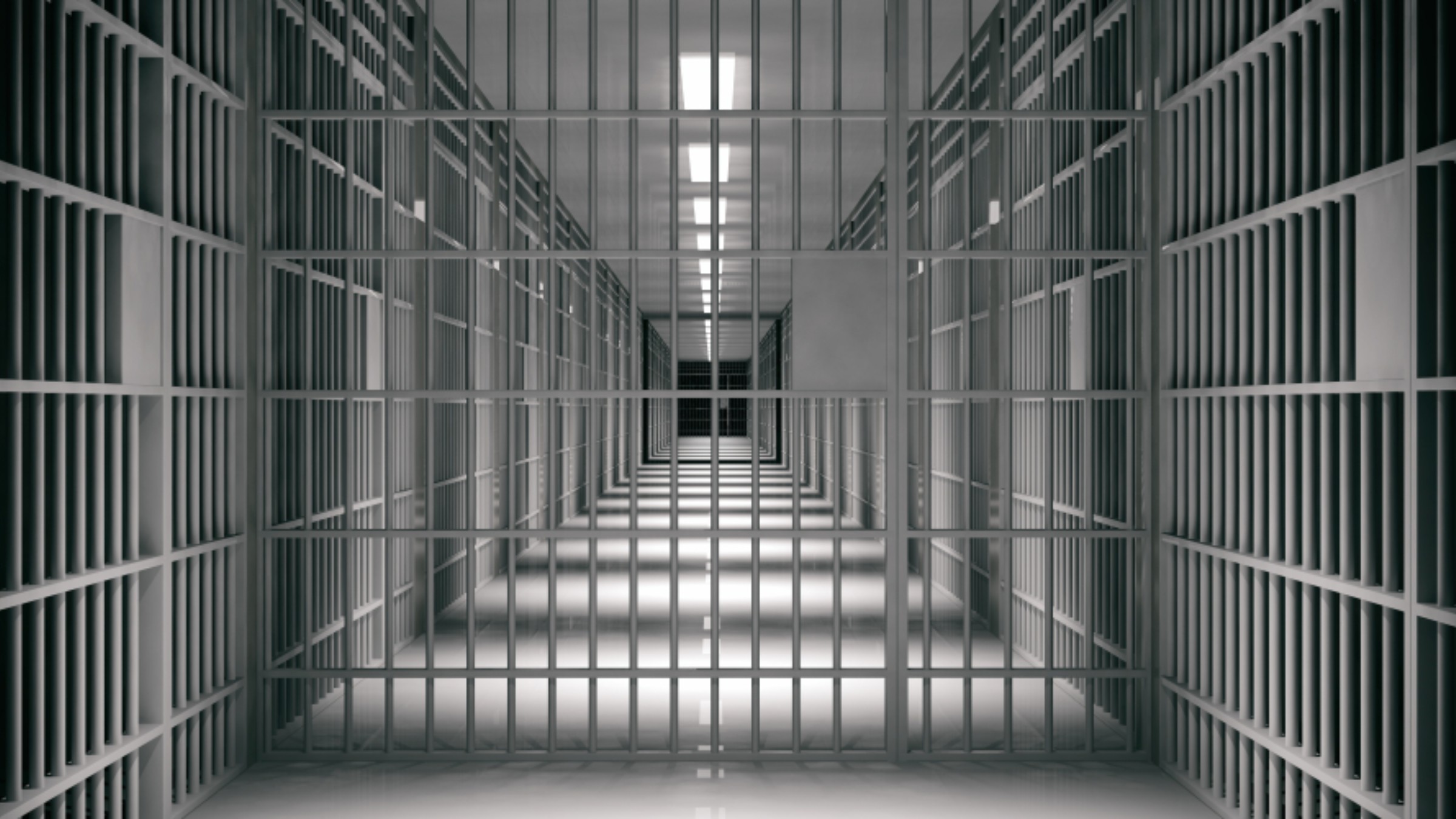 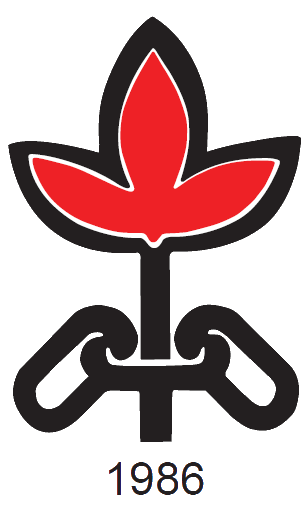 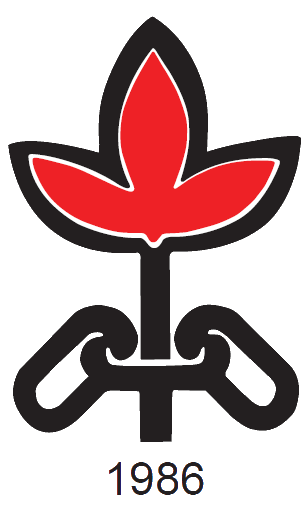 